Antrag um Auszahlung des mit Dekret Nr.       gewährten Investitionsbeitrages für Bibliotheken in Trägerschaft von Pfarreien und Vereinen (L. G. vom 7.11.1983, Nr. 41, Art. 26)Kurze Datenschutzerklärung gemäß Art. 13 der Datenschutz-Grundverordnung (EU) 2016/679Verantwortlich für die Datenverarbeitung ist die Autonome Provinz Bozen.E-Mail: generaldirektion@provinz.bz.it; PEC: generaldirektion.direzionegenerale@pec.prov.bz.it.Die Kontaktdaten des Datenschutzbeauftragten (DPO - Data Protection Officer) sind folgende:E-Mail: dsb@provinz.bz.it,PEC: rpd_dsb@pec.prov.bz.it.Die übermittelten Daten werden vom dazu befugten Landespersonal, auch in elektronischer Form, zur Erfüllung einer Aufgabe im öffentlichen Interesse oder im Zusammenhang mit der Ausübung öffentlicher Gewalt oder zur Erfüllung einer rechtlichen Verpflichtung gemäß der im ausführlichen Informationsschreiben angegebenen Rechtsgrundlagen, verarbeitet. Die Daten werden so lange gespeichert, bis sie zur Erreichung der Zwecke der Datenverarbeitung und zur Erfüllung der geltenden rechtlichen Verpflichtungen benötigt werden. Für weitere Informationen, auch in Bezug auf die Ausübung der im Sinne von Artikeln 15-22 der DSGVO Ihnen zustehenden Rechte, lesen Sie bitte die ausführliche Datenschutzerklärung, welche durch den nachstehenden Hyperlink zugänglich ist http://www.provinz.bz.it/de/privacy.aspDie/der Unterfertige hat Einsicht in die Information über die Verarbeitung der personenbezogenen Daten genommen.Aufklärung in Bezug auf NachkontrollenIm Sinne des L.G. Nr. 17/1993 (Art. 2, Abs. 3) ist die zuständige Landesverwaltung angehalten, stichprobenartige Nachkontrollen im Ausmaß von mindestens 6% durchzuführen.An dieAutonome Provinz Bozen SüdtirolAbt. 14 – Amt für Bibliotheken und LesenAndreas Hofer Straße, 1839100 BozenTel. 0471/413323E-Mail: bibliotheken@provinz.bz.it www.provinz.bz.it/bibliothekenPEC: bibliotheken@pec.prov.bz.it Alla Rip. 15Ufficio Educazione permanente,biblioteche ed audiovisiviVia del Ronco 2, 39100 Bolzano(Nur ankreuzen, falls auch bei der Abt. 15abgerechnet wird. Der Antrag wird intern weitergeleitet).Die/der unterfertigte (Vor- und Zuname)Die/der unterfertigte (Vor- und Zuname)Die/der unterfertigte (Vor- und Zuname)Die/der unterfertigte (Vor- und Zuname)Die/der unterfertigte (Vor- und Zuname)Die/der unterfertigte (Vor- und Zuname)Die/der unterfertigte (Vor- und Zuname)Die/der unterfertigte (Vor- und Zuname)Die/der unterfertigte (Vor- und Zuname)Die/der unterfertigte (Vor- und Zuname)Die/der unterfertigte (Vor- und Zuname)Die/der unterfertigte (Vor- und Zuname)Die/der unterfertigte (Vor- und Zuname)Die/der unterfertigte (Vor- und Zuname)Die/der unterfertigte (Vor- und Zuname)Die/der unterfertigte (Vor- und Zuname)Die/der unterfertigte (Vor- und Zuname)Die/der unterfertigte (Vor- und Zuname)Die/der unterfertigte (Vor- und Zuname)Die/der unterfertigte (Vor- und Zuname)Die/der unterfertigte (Vor- und Zuname)	gesetzliche/r Vertreter/in	gesetzliche/r Vertreter/in	gesetzliche/r Vertreter/in	gesetzliche/r Vertreter/in	gesetzliche/r Vertreter/in	gesetzliche/r Vertreter/in	gesetzliche/r Vertreter/in	gesetzliche/r Vertreter/in	ermächtigte/r Vorsitzende/r des Bibliotheksrates 	ermächtigte/r Vorsitzende/r des Bibliotheksrates 	ermächtigte/r Vorsitzende/r des Bibliotheksrates 	ermächtigte/r Vorsitzende/r des Bibliotheksrates 	ermächtigte/r Vorsitzende/r des Bibliotheksrates 	ermächtigte/r Vorsitzende/r des Bibliotheksrates 	ermächtigte/r Vorsitzende/r des Bibliotheksrates 	ermächtigte/r Vorsitzende/r des Bibliotheksrates 	ermächtigte/r Vorsitzende/r des Bibliotheksrates 	ermächtigte/r Vorsitzende/r des Bibliotheksrates 	ermächtigte/r Vorsitzende/r des Bibliotheksrates der Bibliothek (Bezeichnung der Bibliothek laut Statut)der Bibliothek (Bezeichnung der Bibliothek laut Statut)der Bibliothek (Bezeichnung der Bibliothek laut Statut)der Bibliothek (Bezeichnung der Bibliothek laut Statut)der Bibliothek (Bezeichnung der Bibliothek laut Statut)der Bibliothek (Bezeichnung der Bibliothek laut Statut)der Bibliothek (Bezeichnung der Bibliothek laut Statut)der Bibliothek (Bezeichnung der Bibliothek laut Statut)der Bibliothek (Bezeichnung der Bibliothek laut Statut)der Bibliothek (Bezeichnung der Bibliothek laut Statut)der Bibliothek (Bezeichnung der Bibliothek laut Statut)der Bibliothek (Bezeichnung der Bibliothek laut Statut)der Bibliothek (Bezeichnung der Bibliothek laut Statut)der Bibliothek (Bezeichnung der Bibliothek laut Statut)der Bibliothek (Bezeichnung der Bibliothek laut Statut)der Bibliothek (Bezeichnung der Bibliothek laut Statut)der Bibliothek (Bezeichnung der Bibliothek laut Statut)der Bibliothek (Bezeichnung der Bibliothek laut Statut)der Bibliothek (Bezeichnung der Bibliothek laut Statut)der Bibliothek (Bezeichnung der Bibliothek laut Statut)der Bibliothek (Bezeichnung der Bibliothek laut Statut)	Träger der 	Träger der 	Träger der 	Träger der 	Eigentümer des Gebäudes, das als Sitz der  dient	Eigentümer des Gebäudes, das als Sitz der  dient	Eigentümer des Gebäudes, das als Sitz der  dient	Eigentümer des Gebäudes, das als Sitz der  dient	Eigentümer des Gebäudes, das als Sitz der  dient	Eigentümer des Gebäudes, das als Sitz der  dient	Eigentümer des Gebäudes, das als Sitz der  dient	Eigentümer des Gebäudes, das als Sitz der  dient	Eigentümer des Gebäudes, das als Sitz der  dient	Eigentümer des Gebäudes, das als Sitz der  dient	Eigentümer des Gebäudes, das als Sitz der  dient	Eigentümer des Gebäudes, das als Sitz der  dient	Eigentümer des Gebäudes, das als Sitz der  dient	Eigentümer des Gebäudes, das als Sitz der  dient	Eigentümer des Gebäudes, das als Sitz der  dientAngaben zur AuszahlungAngaben zur AuszahlungAngaben zur AuszahlungAngaben zur AuszahlungAngaben zur AuszahlungAngaben zur AuszahlungAngaben zur AuszahlungAngaben zur AuszahlungAngaben zur AuszahlungAngaben zur AuszahlungAngaben zur AuszahlungAngaben zur AuszahlungAngaben zur AuszahlungAngaben zur AuszahlungAngaben zur AuszahlungAngaben zur AuszahlungAngaben zur AuszahlungAngaben zur AuszahlungAngaben zur AuszahlungAngaben zur AuszahlungAngaben zur AuszahlungBezeichnung der TrägerinstitutionBezeichnung der TrägerinstitutionBezeichnung der TrägerinstitutionBezeichnung der TrägerinstitutionBezeichnung der TrägerinstitutionBezeichnung der TrägerinstitutionBezeichnung der TrägerinstitutionBezeichnung der TrägerinstitutionBezeichnung der TrägerinstitutionBezeichnung der TrägerinstitutionBezeichnung der TrägerinstitutionBezeichnung der TrägerinstitutionBezeichnung der TrägerinstitutionBezeichnung der TrägerinstitutionBezeichnung der TrägerinstitutionBezeichnung der TrägerinstitutionBezeichnung der TrägerinstitutionBezeichnung der TrägerinstitutionBezeichnung der TrägerinstitutionBezeichnung der TrägerinstitutionBezeichnung der TrägerinstitutionAnschriftAnschriftAnschriftAnschriftAnschriftAnschriftAnschriftAnschriftAnschriftAnschriftAnschriftAnschriftPLZPLZOrtOrtOrtOrtKontaktpersonKontaktpersonKontaktpersonKontaktpersonKontaktpersonTelefonnummerTelefonnummerTelefonnummerTelefonnummerTelefonnummerE-Mail-AdresseE-Mail-AdresseE-Mail-AdresseE-Mail-AdresseE-Mail-AdresseE-Mail-AdresseE-Mail-AdresseSteuernummerSteuernummerSteuernummerSteuernummerSteuernummerSteuernummerSteuernummerSteuernummerSteuernummerSteuernummerSteuernummerSteuernummerSteuernummerSteuernummerSteuernummerSteuernummerSteuernummerSteuernummerSteuernummerSteuernummerSteuernummergenaue Bezeichnung des Bankinstitutsgenaue Bezeichnung des Bankinstitutsgenaue Bezeichnung des Bankinstitutsgenaue Bezeichnung des Bankinstitutsgenaue Bezeichnung des Bankinstitutsgenaue Bezeichnung des Bankinstitutsgenaue Bezeichnung des Bankinstitutsgenaue Bezeichnung des Bankinstitutsgenaue Bezeichnung des Bankinstitutsgenaue Bezeichnung des Bankinstitutsgenaue Bezeichnung des Bankinstitutsgenaue Bezeichnung des Bankinstitutsgenaue Bezeichnung des Bankinstitutsgenaue Bezeichnung des Bankinstitutsgenaue Bezeichnung des Bankinstitutsgenaue Bezeichnung des Bankinstitutsgenaue Bezeichnung des Bankinstitutsgenaue Bezeichnung des Bankinstitutsgenaue Bezeichnung des Bankinstitutsgenaue Bezeichnung des Bankinstitutsgenaue Bezeichnung des Bankinstitutsgenaue Bezeichnung des Bankinstitutsgenaue Bezeichnung des Bankinstitutsgenaue Bezeichnung des Bankinstitutsgenaue Bezeichnung des Bankinstitutsgenaue Bezeichnung des Bankinstitutsgenaue Bezeichnung des Bankinstitutsgenaue Bezeichnung des Bankinstitutsgenaue Bezeichnung des Bankinstitutsgenaue Bezeichnung des Bankinstitutsgenaue Bezeichnung des Bankinstitutsgenaue Bezeichnung des Bankinstitutsgenaue Bezeichnung des Bankinstitutsgenaue Bezeichnung des Bankinstitutsgenaue Bezeichnung des Bankinstitutsgenaue Bezeichnung des Bankinstitutsgenaue Bezeichnung des Bankinstitutsgenaue Bezeichnung des Bankinstitutsgenaue Bezeichnung des Bankinstitutsgenaue Bezeichnung des Bankinstitutsgenaue Bezeichnung des Bankinstitutsgenaue Bezeichnung des Bankinstitutsgenaue Bezeichnung des Bankinstitutsgenaue Bezeichnung des Bankinstitutsgenaue Bezeichnung des Bankinstitutsgenaue Bezeichnung des Bankinstitutsgenaue Bezeichnung des BankinstitutsKontonummerKontonummerKontonummerKontonummerKontonummerKontonummerKontonummerKontonummerKontonummerKontonummerKontonummerKontonummerABIABIABIABIABIABIABIABIABIABIABIABIABICABCABCABCABCABCABCABCABCABCABCABCINCINIBAN IBAN IBAN IBAN IBAN IBAN IBAN IBAN IBAN IBAN IBAN IBAN IBAN IBAN IBAN IBAN IBAN IBAN IBAN IBAN IBAN IBAN IBAN IBAN IBAN IBAN IBAN IBAN IBAN IBAN IBAN IBAN IBAN IBAN IBAN IBAN IBAN IBAN IBAN IBAN IBAN IBAN IBAN IBAN IBAN IBAN IBAN Höhe der Gesamtausgaben laut Anlage AHöhe der Gesamtausgaben laut Anlage AHöhe der Gesamtausgaben laut Anlage AHöhe der Gesamtausgaben laut Anlage AHöhe der Gesamtausgaben laut Anlage AHöhe der Gesamtausgaben laut Anlage AHöhe der Gesamtausgaben laut Anlage AHöhe der Gesamtausgaben laut Anlage AHöhe der Gesamtausgaben laut Anlage AHöhe der Gesamtausgaben laut Anlage AHöhe der Gesamtausgaben laut Anlage AHöhe der Gesamtausgaben laut Anlage AHöhe der Gesamtausgaben laut Anlage AHöhe der Gesamtausgaben laut Anlage AHöhe der Gesamtausgaben laut Anlage AHöhe der Gesamtausgaben laut Anlage AHöhe der Gesamtausgaben laut Anlage AHöhe der Gesamtausgaben laut Anlage AHöhe der Gesamtausgaben laut Anlage AHöhe der Gesamtausgaben laut Anlage AHöhe der Gesamtausgaben laut Anlage AHöhe der Gesamtausgaben laut Anlage AHöhe der Gesamtausgaben laut Anlage AHöhe der Gesamtausgaben laut Anlage A      €      €      €      €      €      €      €      €      €      €      €      €      €      €      €      €gewährter Vorschussgewährter Vorschussgewährter Vorschussgewährter Vorschussgewährter Vorschussgewährter Vorschussgewährter Vorschussgewährter Vorschussgewährter Vorschussgewährter Vorschussgewährter Vorschussgewährter Vorschussgewährter Vorschussgewährter Vorschussgewährter Vorschussgewährter Vorschussgewährter Vorschussgewährter Vorschussgewährter Vorschussgewährter Vorschussgewährter Vorschussgewährter Vorschussgewährter Vorschussgewährter Vorschuss      €      €      €      €      €      €      €      €      €      €      €      €      €      €      €      €offener Restbeitragoffener Restbeitragoffener Restbeitragoffener Restbeitragoffener Restbeitragoffener Restbeitragoffener Restbeitragoffener Restbeitragoffener Restbeitragoffener Restbeitragoffener Restbeitragoffener Restbeitragoffener Restbeitragoffener Restbeitragoffener Restbeitragoffener Restbeitragoffener Restbeitragoffener Restbeitragoffener Restbeitragoffener Restbeitragoffener Restbeitragoffener Restbeitragoffener Restbeitragoffener Restbeitrag      €      €      €      €      €      €      €      €      €      €      €      €      €      €      €      €Einheitlicher Projektcode (CUP)Einheitlicher Projektcode (CUP)Einheitlicher Projektcode (CUP)Einheitlicher Projektcode (CUP)Einheitlicher Projektcode (CUP)Einheitlicher Projektcode (CUP)Einheitlicher Projektcode (CUP)Einheitlicher Projektcode (CUP)Einheitlicher Projektcode (CUP)Einheitlicher Projektcode (CUP)Einheitlicher Projektcode (CUP)Einheitlicher Projektcode (CUP)Einheitlicher Projektcode (CUP)Einheitlicher Projektcode (CUP)Einheitlicher Projektcode (CUP)Einheitlicher Projektcode (CUP)Einheitlicher Projektcode (CUP)Einheitlicher Projektcode (CUP)Einheitlicher Projektcode (CUP)Einheitlicher Projektcode (CUP)Einheitlicher Projektcode (CUP)Einheitlicher Projektcode (CUP)ERKLÄRUNGENERKLÄRUNGENERKLÄRUNGENERKLÄRUNGENERKLÄRUNGENERKLÄRUNGENERKLÄRUNGENERKLÄRUNGENERKLÄRUNGENERKLÄRUNGENERKLÄRUNGENERKLÄRUNGENERKLÄRUNGENERKLÄRUNGENERKLÄRUNGENERKLÄRUNGENERKLÄRUNGENERKLÄRUNGENERKLÄRUNGENERKLÄRUNGENERKLÄRUNGENERKLÄRUNGENERKLÄRUNGENERKLÄRUNGENERKLÄRUNGENERKLÄRUNGENERKLÄRUNGENERKLÄRUNGENERKLÄRUNGENERKLÄRUNGENERKLÄRUNGENERKLÄRUNGENERKLÄRUNGENERKLÄRUNGENERKLÄRUNGENERKLÄRUNGENERKLÄRUNGENERKLÄRUNGENERKLÄRUNGENERKLÄRUNGENERKLÄRUNGENERKLÄRUNGENERKLÄRUNGENERKLÄRUNGENERKLÄRUNGENERKLÄRUNGENERKLÄRUNGENDer/die Unterfertigte bestätigt unter seiner/ihrer persönlichen Verantwortung und in Kenntnis der strafrechtlichen Folgen gemäß Gesetz Nr. 17/1993 in geltender Fassung, dassDer/die Unterfertigte bestätigt unter seiner/ihrer persönlichen Verantwortung und in Kenntnis der strafrechtlichen Folgen gemäß Gesetz Nr. 17/1993 in geltender Fassung, dassDer/die Unterfertigte bestätigt unter seiner/ihrer persönlichen Verantwortung und in Kenntnis der strafrechtlichen Folgen gemäß Gesetz Nr. 17/1993 in geltender Fassung, dassDer/die Unterfertigte bestätigt unter seiner/ihrer persönlichen Verantwortung und in Kenntnis der strafrechtlichen Folgen gemäß Gesetz Nr. 17/1993 in geltender Fassung, dassDer/die Unterfertigte bestätigt unter seiner/ihrer persönlichen Verantwortung und in Kenntnis der strafrechtlichen Folgen gemäß Gesetz Nr. 17/1993 in geltender Fassung, dassDer/die Unterfertigte bestätigt unter seiner/ihrer persönlichen Verantwortung und in Kenntnis der strafrechtlichen Folgen gemäß Gesetz Nr. 17/1993 in geltender Fassung, dassDer/die Unterfertigte bestätigt unter seiner/ihrer persönlichen Verantwortung und in Kenntnis der strafrechtlichen Folgen gemäß Gesetz Nr. 17/1993 in geltender Fassung, dassDer/die Unterfertigte bestätigt unter seiner/ihrer persönlichen Verantwortung und in Kenntnis der strafrechtlichen Folgen gemäß Gesetz Nr. 17/1993 in geltender Fassung, dassDer/die Unterfertigte bestätigt unter seiner/ihrer persönlichen Verantwortung und in Kenntnis der strafrechtlichen Folgen gemäß Gesetz Nr. 17/1993 in geltender Fassung, dassDer/die Unterfertigte bestätigt unter seiner/ihrer persönlichen Verantwortung und in Kenntnis der strafrechtlichen Folgen gemäß Gesetz Nr. 17/1993 in geltender Fassung, dassDer/die Unterfertigte bestätigt unter seiner/ihrer persönlichen Verantwortung und in Kenntnis der strafrechtlichen Folgen gemäß Gesetz Nr. 17/1993 in geltender Fassung, dassDer/die Unterfertigte bestätigt unter seiner/ihrer persönlichen Verantwortung und in Kenntnis der strafrechtlichen Folgen gemäß Gesetz Nr. 17/1993 in geltender Fassung, dassDer/die Unterfertigte bestätigt unter seiner/ihrer persönlichen Verantwortung und in Kenntnis der strafrechtlichen Folgen gemäß Gesetz Nr. 17/1993 in geltender Fassung, dassDer/die Unterfertigte bestätigt unter seiner/ihrer persönlichen Verantwortung und in Kenntnis der strafrechtlichen Folgen gemäß Gesetz Nr. 17/1993 in geltender Fassung, dassDer/die Unterfertigte bestätigt unter seiner/ihrer persönlichen Verantwortung und in Kenntnis der strafrechtlichen Folgen gemäß Gesetz Nr. 17/1993 in geltender Fassung, dassDer/die Unterfertigte bestätigt unter seiner/ihrer persönlichen Verantwortung und in Kenntnis der strafrechtlichen Folgen gemäß Gesetz Nr. 17/1993 in geltender Fassung, dassDer/die Unterfertigte bestätigt unter seiner/ihrer persönlichen Verantwortung und in Kenntnis der strafrechtlichen Folgen gemäß Gesetz Nr. 17/1993 in geltender Fassung, dassDer/die Unterfertigte bestätigt unter seiner/ihrer persönlichen Verantwortung und in Kenntnis der strafrechtlichen Folgen gemäß Gesetz Nr. 17/1993 in geltender Fassung, dassDer/die Unterfertigte bestätigt unter seiner/ihrer persönlichen Verantwortung und in Kenntnis der strafrechtlichen Folgen gemäß Gesetz Nr. 17/1993 in geltender Fassung, dassDer/die Unterfertigte bestätigt unter seiner/ihrer persönlichen Verantwortung und in Kenntnis der strafrechtlichen Folgen gemäß Gesetz Nr. 17/1993 in geltender Fassung, dassDer/die Unterfertigte bestätigt unter seiner/ihrer persönlichen Verantwortung und in Kenntnis der strafrechtlichen Folgen gemäß Gesetz Nr. 17/1993 in geltender Fassung, dassDer/die Unterfertigte bestätigt unter seiner/ihrer persönlichen Verantwortung und in Kenntnis der strafrechtlichen Folgen gemäß Gesetz Nr. 17/1993 in geltender Fassung, dassDer/die Unterfertigte bestätigt unter seiner/ihrer persönlichen Verantwortung und in Kenntnis der strafrechtlichen Folgen gemäß Gesetz Nr. 17/1993 in geltender Fassung, dassDer/die Unterfertigte bestätigt unter seiner/ihrer persönlichen Verantwortung und in Kenntnis der strafrechtlichen Folgen gemäß Gesetz Nr. 17/1993 in geltender Fassung, dassDer/die Unterfertigte bestätigt unter seiner/ihrer persönlichen Verantwortung und in Kenntnis der strafrechtlichen Folgen gemäß Gesetz Nr. 17/1993 in geltender Fassung, dassDer/die Unterfertigte bestätigt unter seiner/ihrer persönlichen Verantwortung und in Kenntnis der strafrechtlichen Folgen gemäß Gesetz Nr. 17/1993 in geltender Fassung, dassDer/die Unterfertigte bestätigt unter seiner/ihrer persönlichen Verantwortung und in Kenntnis der strafrechtlichen Folgen gemäß Gesetz Nr. 17/1993 in geltender Fassung, dassDer/die Unterfertigte bestätigt unter seiner/ihrer persönlichen Verantwortung und in Kenntnis der strafrechtlichen Folgen gemäß Gesetz Nr. 17/1993 in geltender Fassung, dassDer/die Unterfertigte bestätigt unter seiner/ihrer persönlichen Verantwortung und in Kenntnis der strafrechtlichen Folgen gemäß Gesetz Nr. 17/1993 in geltender Fassung, dassDer/die Unterfertigte bestätigt unter seiner/ihrer persönlichen Verantwortung und in Kenntnis der strafrechtlichen Folgen gemäß Gesetz Nr. 17/1993 in geltender Fassung, dassDer/die Unterfertigte bestätigt unter seiner/ihrer persönlichen Verantwortung und in Kenntnis der strafrechtlichen Folgen gemäß Gesetz Nr. 17/1993 in geltender Fassung, dassDer/die Unterfertigte bestätigt unter seiner/ihrer persönlichen Verantwortung und in Kenntnis der strafrechtlichen Folgen gemäß Gesetz Nr. 17/1993 in geltender Fassung, dassDer/die Unterfertigte bestätigt unter seiner/ihrer persönlichen Verantwortung und in Kenntnis der strafrechtlichen Folgen gemäß Gesetz Nr. 17/1993 in geltender Fassung, dassDer/die Unterfertigte bestätigt unter seiner/ihrer persönlichen Verantwortung und in Kenntnis der strafrechtlichen Folgen gemäß Gesetz Nr. 17/1993 in geltender Fassung, dassDer/die Unterfertigte bestätigt unter seiner/ihrer persönlichen Verantwortung und in Kenntnis der strafrechtlichen Folgen gemäß Gesetz Nr. 17/1993 in geltender Fassung, dassDer/die Unterfertigte bestätigt unter seiner/ihrer persönlichen Verantwortung und in Kenntnis der strafrechtlichen Folgen gemäß Gesetz Nr. 17/1993 in geltender Fassung, dassDer/die Unterfertigte bestätigt unter seiner/ihrer persönlichen Verantwortung und in Kenntnis der strafrechtlichen Folgen gemäß Gesetz Nr. 17/1993 in geltender Fassung, dassDer/die Unterfertigte bestätigt unter seiner/ihrer persönlichen Verantwortung und in Kenntnis der strafrechtlichen Folgen gemäß Gesetz Nr. 17/1993 in geltender Fassung, dassDer/die Unterfertigte bestätigt unter seiner/ihrer persönlichen Verantwortung und in Kenntnis der strafrechtlichen Folgen gemäß Gesetz Nr. 17/1993 in geltender Fassung, dassDer/die Unterfertigte bestätigt unter seiner/ihrer persönlichen Verantwortung und in Kenntnis der strafrechtlichen Folgen gemäß Gesetz Nr. 17/1993 in geltender Fassung, dassDer/die Unterfertigte bestätigt unter seiner/ihrer persönlichen Verantwortung und in Kenntnis der strafrechtlichen Folgen gemäß Gesetz Nr. 17/1993 in geltender Fassung, dassDer/die Unterfertigte bestätigt unter seiner/ihrer persönlichen Verantwortung und in Kenntnis der strafrechtlichen Folgen gemäß Gesetz Nr. 17/1993 in geltender Fassung, dassDer/die Unterfertigte bestätigt unter seiner/ihrer persönlichen Verantwortung und in Kenntnis der strafrechtlichen Folgen gemäß Gesetz Nr. 17/1993 in geltender Fassung, dassDer/die Unterfertigte bestätigt unter seiner/ihrer persönlichen Verantwortung und in Kenntnis der strafrechtlichen Folgen gemäß Gesetz Nr. 17/1993 in geltender Fassung, dassDer/die Unterfertigte bestätigt unter seiner/ihrer persönlichen Verantwortung und in Kenntnis der strafrechtlichen Folgen gemäß Gesetz Nr. 17/1993 in geltender Fassung, dassDer/die Unterfertigte bestätigt unter seiner/ihrer persönlichen Verantwortung und in Kenntnis der strafrechtlichen Folgen gemäß Gesetz Nr. 17/1993 in geltender Fassung, dassDer/die Unterfertigte bestätigt unter seiner/ihrer persönlichen Verantwortung und in Kenntnis der strafrechtlichen Folgen gemäß Gesetz Nr. 17/1993 in geltender Fassung, dass1.die von ihm vertretene Bibliothek die erforderlichen Voraussetzungen gemäß Landesgesetz Nr. 41/1983 und der entsprechenden Durchführungsverordnung erfüllt;die von ihm vertretene Bibliothek die erforderlichen Voraussetzungen gemäß Landesgesetz Nr. 41/1983 und der entsprechenden Durchführungsverordnung erfüllt;die von ihm vertretene Bibliothek die erforderlichen Voraussetzungen gemäß Landesgesetz Nr. 41/1983 und der entsprechenden Durchführungsverordnung erfüllt;die von ihm vertretene Bibliothek die erforderlichen Voraussetzungen gemäß Landesgesetz Nr. 41/1983 und der entsprechenden Durchführungsverordnung erfüllt;die von ihm vertretene Bibliothek die erforderlichen Voraussetzungen gemäß Landesgesetz Nr. 41/1983 und der entsprechenden Durchführungsverordnung erfüllt;die von ihm vertretene Bibliothek die erforderlichen Voraussetzungen gemäß Landesgesetz Nr. 41/1983 und der entsprechenden Durchführungsverordnung erfüllt;die von ihm vertretene Bibliothek die erforderlichen Voraussetzungen gemäß Landesgesetz Nr. 41/1983 und der entsprechenden Durchführungsverordnung erfüllt;die von ihm vertretene Bibliothek die erforderlichen Voraussetzungen gemäß Landesgesetz Nr. 41/1983 und der entsprechenden Durchführungsverordnung erfüllt;die von ihm vertretene Bibliothek die erforderlichen Voraussetzungen gemäß Landesgesetz Nr. 41/1983 und der entsprechenden Durchführungsverordnung erfüllt;die von ihm vertretene Bibliothek die erforderlichen Voraussetzungen gemäß Landesgesetz Nr. 41/1983 und der entsprechenden Durchführungsverordnung erfüllt;die von ihm vertretene Bibliothek die erforderlichen Voraussetzungen gemäß Landesgesetz Nr. 41/1983 und der entsprechenden Durchführungsverordnung erfüllt;die von ihm vertretene Bibliothek die erforderlichen Voraussetzungen gemäß Landesgesetz Nr. 41/1983 und der entsprechenden Durchführungsverordnung erfüllt;die von ihm vertretene Bibliothek die erforderlichen Voraussetzungen gemäß Landesgesetz Nr. 41/1983 und der entsprechenden Durchführungsverordnung erfüllt;die von ihm vertretene Bibliothek die erforderlichen Voraussetzungen gemäß Landesgesetz Nr. 41/1983 und der entsprechenden Durchführungsverordnung erfüllt;die von ihm vertretene Bibliothek die erforderlichen Voraussetzungen gemäß Landesgesetz Nr. 41/1983 und der entsprechenden Durchführungsverordnung erfüllt;die von ihm vertretene Bibliothek die erforderlichen Voraussetzungen gemäß Landesgesetz Nr. 41/1983 und der entsprechenden Durchführungsverordnung erfüllt;die von ihm vertretene Bibliothek die erforderlichen Voraussetzungen gemäß Landesgesetz Nr. 41/1983 und der entsprechenden Durchführungsverordnung erfüllt;die von ihm vertretene Bibliothek die erforderlichen Voraussetzungen gemäß Landesgesetz Nr. 41/1983 und der entsprechenden Durchführungsverordnung erfüllt;die von ihm vertretene Bibliothek die erforderlichen Voraussetzungen gemäß Landesgesetz Nr. 41/1983 und der entsprechenden Durchführungsverordnung erfüllt;die von ihm vertretene Bibliothek die erforderlichen Voraussetzungen gemäß Landesgesetz Nr. 41/1983 und der entsprechenden Durchführungsverordnung erfüllt;die von ihm vertretene Bibliothek die erforderlichen Voraussetzungen gemäß Landesgesetz Nr. 41/1983 und der entsprechenden Durchführungsverordnung erfüllt;die von ihm vertretene Bibliothek die erforderlichen Voraussetzungen gemäß Landesgesetz Nr. 41/1983 und der entsprechenden Durchführungsverordnung erfüllt;die von ihm vertretene Bibliothek die erforderlichen Voraussetzungen gemäß Landesgesetz Nr. 41/1983 und der entsprechenden Durchführungsverordnung erfüllt;die von ihm vertretene Bibliothek die erforderlichen Voraussetzungen gemäß Landesgesetz Nr. 41/1983 und der entsprechenden Durchführungsverordnung erfüllt;die von ihm vertretene Bibliothek die erforderlichen Voraussetzungen gemäß Landesgesetz Nr. 41/1983 und der entsprechenden Durchführungsverordnung erfüllt;die von ihm vertretene Bibliothek die erforderlichen Voraussetzungen gemäß Landesgesetz Nr. 41/1983 und der entsprechenden Durchführungsverordnung erfüllt;die von ihm vertretene Bibliothek die erforderlichen Voraussetzungen gemäß Landesgesetz Nr. 41/1983 und der entsprechenden Durchführungsverordnung erfüllt;die von ihm vertretene Bibliothek die erforderlichen Voraussetzungen gemäß Landesgesetz Nr. 41/1983 und der entsprechenden Durchführungsverordnung erfüllt;die von ihm vertretene Bibliothek die erforderlichen Voraussetzungen gemäß Landesgesetz Nr. 41/1983 und der entsprechenden Durchführungsverordnung erfüllt;die von ihm vertretene Bibliothek die erforderlichen Voraussetzungen gemäß Landesgesetz Nr. 41/1983 und der entsprechenden Durchführungsverordnung erfüllt;die von ihm vertretene Bibliothek die erforderlichen Voraussetzungen gemäß Landesgesetz Nr. 41/1983 und der entsprechenden Durchführungsverordnung erfüllt;die von ihm vertretene Bibliothek die erforderlichen Voraussetzungen gemäß Landesgesetz Nr. 41/1983 und der entsprechenden Durchführungsverordnung erfüllt;die von ihm vertretene Bibliothek die erforderlichen Voraussetzungen gemäß Landesgesetz Nr. 41/1983 und der entsprechenden Durchführungsverordnung erfüllt;die von ihm vertretene Bibliothek die erforderlichen Voraussetzungen gemäß Landesgesetz Nr. 41/1983 und der entsprechenden Durchführungsverordnung erfüllt;die von ihm vertretene Bibliothek die erforderlichen Voraussetzungen gemäß Landesgesetz Nr. 41/1983 und der entsprechenden Durchführungsverordnung erfüllt;die von ihm vertretene Bibliothek die erforderlichen Voraussetzungen gemäß Landesgesetz Nr. 41/1983 und der entsprechenden Durchführungsverordnung erfüllt;die von ihm vertretene Bibliothek die erforderlichen Voraussetzungen gemäß Landesgesetz Nr. 41/1983 und der entsprechenden Durchführungsverordnung erfüllt;die von ihm vertretene Bibliothek die erforderlichen Voraussetzungen gemäß Landesgesetz Nr. 41/1983 und der entsprechenden Durchführungsverordnung erfüllt;die von ihm vertretene Bibliothek die erforderlichen Voraussetzungen gemäß Landesgesetz Nr. 41/1983 und der entsprechenden Durchführungsverordnung erfüllt;die von ihm vertretene Bibliothek die erforderlichen Voraussetzungen gemäß Landesgesetz Nr. 41/1983 und der entsprechenden Durchführungsverordnung erfüllt;die von ihm vertretene Bibliothek die erforderlichen Voraussetzungen gemäß Landesgesetz Nr. 41/1983 und der entsprechenden Durchführungsverordnung erfüllt;die von ihm vertretene Bibliothek die erforderlichen Voraussetzungen gemäß Landesgesetz Nr. 41/1983 und der entsprechenden Durchführungsverordnung erfüllt;die von ihm vertretene Bibliothek die erforderlichen Voraussetzungen gemäß Landesgesetz Nr. 41/1983 und der entsprechenden Durchführungsverordnung erfüllt;die von ihm vertretene Bibliothek die erforderlichen Voraussetzungen gemäß Landesgesetz Nr. 41/1983 und der entsprechenden Durchführungsverordnung erfüllt;die von ihm vertretene Bibliothek die erforderlichen Voraussetzungen gemäß Landesgesetz Nr. 41/1983 und der entsprechenden Durchführungsverordnung erfüllt;die von ihm vertretene Bibliothek die erforderlichen Voraussetzungen gemäß Landesgesetz Nr. 41/1983 und der entsprechenden Durchführungsverordnung erfüllt;2.die von ihm/ihr vertretene Einrichtung die Ausgaben zum Teil mit Einnahmen abgedeckt hat, die nicht vom Land stammen;die von ihm/ihr vertretene Einrichtung die Ausgaben zum Teil mit Einnahmen abgedeckt hat, die nicht vom Land stammen;die von ihm/ihr vertretene Einrichtung die Ausgaben zum Teil mit Einnahmen abgedeckt hat, die nicht vom Land stammen;die von ihm/ihr vertretene Einrichtung die Ausgaben zum Teil mit Einnahmen abgedeckt hat, die nicht vom Land stammen;die von ihm/ihr vertretene Einrichtung die Ausgaben zum Teil mit Einnahmen abgedeckt hat, die nicht vom Land stammen;die von ihm/ihr vertretene Einrichtung die Ausgaben zum Teil mit Einnahmen abgedeckt hat, die nicht vom Land stammen;die von ihm/ihr vertretene Einrichtung die Ausgaben zum Teil mit Einnahmen abgedeckt hat, die nicht vom Land stammen;die von ihm/ihr vertretene Einrichtung die Ausgaben zum Teil mit Einnahmen abgedeckt hat, die nicht vom Land stammen;die von ihm/ihr vertretene Einrichtung die Ausgaben zum Teil mit Einnahmen abgedeckt hat, die nicht vom Land stammen;die von ihm/ihr vertretene Einrichtung die Ausgaben zum Teil mit Einnahmen abgedeckt hat, die nicht vom Land stammen;die von ihm/ihr vertretene Einrichtung die Ausgaben zum Teil mit Einnahmen abgedeckt hat, die nicht vom Land stammen;die von ihm/ihr vertretene Einrichtung die Ausgaben zum Teil mit Einnahmen abgedeckt hat, die nicht vom Land stammen;die von ihm/ihr vertretene Einrichtung die Ausgaben zum Teil mit Einnahmen abgedeckt hat, die nicht vom Land stammen;die von ihm/ihr vertretene Einrichtung die Ausgaben zum Teil mit Einnahmen abgedeckt hat, die nicht vom Land stammen;die von ihm/ihr vertretene Einrichtung die Ausgaben zum Teil mit Einnahmen abgedeckt hat, die nicht vom Land stammen;die von ihm/ihr vertretene Einrichtung die Ausgaben zum Teil mit Einnahmen abgedeckt hat, die nicht vom Land stammen;die von ihm/ihr vertretene Einrichtung die Ausgaben zum Teil mit Einnahmen abgedeckt hat, die nicht vom Land stammen;die von ihm/ihr vertretene Einrichtung die Ausgaben zum Teil mit Einnahmen abgedeckt hat, die nicht vom Land stammen;die von ihm/ihr vertretene Einrichtung die Ausgaben zum Teil mit Einnahmen abgedeckt hat, die nicht vom Land stammen;die von ihm/ihr vertretene Einrichtung die Ausgaben zum Teil mit Einnahmen abgedeckt hat, die nicht vom Land stammen;die von ihm/ihr vertretene Einrichtung die Ausgaben zum Teil mit Einnahmen abgedeckt hat, die nicht vom Land stammen;die von ihm/ihr vertretene Einrichtung die Ausgaben zum Teil mit Einnahmen abgedeckt hat, die nicht vom Land stammen;die von ihm/ihr vertretene Einrichtung die Ausgaben zum Teil mit Einnahmen abgedeckt hat, die nicht vom Land stammen;die von ihm/ihr vertretene Einrichtung die Ausgaben zum Teil mit Einnahmen abgedeckt hat, die nicht vom Land stammen;die von ihm/ihr vertretene Einrichtung die Ausgaben zum Teil mit Einnahmen abgedeckt hat, die nicht vom Land stammen;die von ihm/ihr vertretene Einrichtung die Ausgaben zum Teil mit Einnahmen abgedeckt hat, die nicht vom Land stammen;die von ihm/ihr vertretene Einrichtung die Ausgaben zum Teil mit Einnahmen abgedeckt hat, die nicht vom Land stammen;die von ihm/ihr vertretene Einrichtung die Ausgaben zum Teil mit Einnahmen abgedeckt hat, die nicht vom Land stammen;die von ihm/ihr vertretene Einrichtung die Ausgaben zum Teil mit Einnahmen abgedeckt hat, die nicht vom Land stammen;die von ihm/ihr vertretene Einrichtung die Ausgaben zum Teil mit Einnahmen abgedeckt hat, die nicht vom Land stammen;die von ihm/ihr vertretene Einrichtung die Ausgaben zum Teil mit Einnahmen abgedeckt hat, die nicht vom Land stammen;die von ihm/ihr vertretene Einrichtung die Ausgaben zum Teil mit Einnahmen abgedeckt hat, die nicht vom Land stammen;die von ihm/ihr vertretene Einrichtung die Ausgaben zum Teil mit Einnahmen abgedeckt hat, die nicht vom Land stammen;die von ihm/ihr vertretene Einrichtung die Ausgaben zum Teil mit Einnahmen abgedeckt hat, die nicht vom Land stammen;die von ihm/ihr vertretene Einrichtung die Ausgaben zum Teil mit Einnahmen abgedeckt hat, die nicht vom Land stammen;die von ihm/ihr vertretene Einrichtung die Ausgaben zum Teil mit Einnahmen abgedeckt hat, die nicht vom Land stammen;die von ihm/ihr vertretene Einrichtung die Ausgaben zum Teil mit Einnahmen abgedeckt hat, die nicht vom Land stammen;die von ihm/ihr vertretene Einrichtung die Ausgaben zum Teil mit Einnahmen abgedeckt hat, die nicht vom Land stammen;die von ihm/ihr vertretene Einrichtung die Ausgaben zum Teil mit Einnahmen abgedeckt hat, die nicht vom Land stammen;die von ihm/ihr vertretene Einrichtung die Ausgaben zum Teil mit Einnahmen abgedeckt hat, die nicht vom Land stammen;die von ihm/ihr vertretene Einrichtung die Ausgaben zum Teil mit Einnahmen abgedeckt hat, die nicht vom Land stammen;die von ihm/ihr vertretene Einrichtung die Ausgaben zum Teil mit Einnahmen abgedeckt hat, die nicht vom Land stammen;die von ihm/ihr vertretene Einrichtung die Ausgaben zum Teil mit Einnahmen abgedeckt hat, die nicht vom Land stammen;die von ihm/ihr vertretene Einrichtung die Ausgaben zum Teil mit Einnahmen abgedeckt hat, die nicht vom Land stammen;die von ihm/ihr vertretene Einrichtung die Ausgaben zum Teil mit Einnahmen abgedeckt hat, die nicht vom Land stammen;die von ihm/ihr vertretene Einrichtung die Ausgaben zum Teil mit Einnahmen abgedeckt hat, die nicht vom Land stammen;3.die angeführten Ausgabenbelege zur Abdeckung der gewährten Finanzierung nicht zur Abdeckung von anderen öffentlichen Finanzierungen verwendet wurden;die angeführten Ausgabenbelege zur Abdeckung der gewährten Finanzierung nicht zur Abdeckung von anderen öffentlichen Finanzierungen verwendet wurden;die angeführten Ausgabenbelege zur Abdeckung der gewährten Finanzierung nicht zur Abdeckung von anderen öffentlichen Finanzierungen verwendet wurden;die angeführten Ausgabenbelege zur Abdeckung der gewährten Finanzierung nicht zur Abdeckung von anderen öffentlichen Finanzierungen verwendet wurden;die angeführten Ausgabenbelege zur Abdeckung der gewährten Finanzierung nicht zur Abdeckung von anderen öffentlichen Finanzierungen verwendet wurden;die angeführten Ausgabenbelege zur Abdeckung der gewährten Finanzierung nicht zur Abdeckung von anderen öffentlichen Finanzierungen verwendet wurden;die angeführten Ausgabenbelege zur Abdeckung der gewährten Finanzierung nicht zur Abdeckung von anderen öffentlichen Finanzierungen verwendet wurden;die angeführten Ausgabenbelege zur Abdeckung der gewährten Finanzierung nicht zur Abdeckung von anderen öffentlichen Finanzierungen verwendet wurden;die angeführten Ausgabenbelege zur Abdeckung der gewährten Finanzierung nicht zur Abdeckung von anderen öffentlichen Finanzierungen verwendet wurden;die angeführten Ausgabenbelege zur Abdeckung der gewährten Finanzierung nicht zur Abdeckung von anderen öffentlichen Finanzierungen verwendet wurden;die angeführten Ausgabenbelege zur Abdeckung der gewährten Finanzierung nicht zur Abdeckung von anderen öffentlichen Finanzierungen verwendet wurden;die angeführten Ausgabenbelege zur Abdeckung der gewährten Finanzierung nicht zur Abdeckung von anderen öffentlichen Finanzierungen verwendet wurden;die angeführten Ausgabenbelege zur Abdeckung der gewährten Finanzierung nicht zur Abdeckung von anderen öffentlichen Finanzierungen verwendet wurden;die angeführten Ausgabenbelege zur Abdeckung der gewährten Finanzierung nicht zur Abdeckung von anderen öffentlichen Finanzierungen verwendet wurden;die angeführten Ausgabenbelege zur Abdeckung der gewährten Finanzierung nicht zur Abdeckung von anderen öffentlichen Finanzierungen verwendet wurden;die angeführten Ausgabenbelege zur Abdeckung der gewährten Finanzierung nicht zur Abdeckung von anderen öffentlichen Finanzierungen verwendet wurden;die angeführten Ausgabenbelege zur Abdeckung der gewährten Finanzierung nicht zur Abdeckung von anderen öffentlichen Finanzierungen verwendet wurden;die angeführten Ausgabenbelege zur Abdeckung der gewährten Finanzierung nicht zur Abdeckung von anderen öffentlichen Finanzierungen verwendet wurden;die angeführten Ausgabenbelege zur Abdeckung der gewährten Finanzierung nicht zur Abdeckung von anderen öffentlichen Finanzierungen verwendet wurden;die angeführten Ausgabenbelege zur Abdeckung der gewährten Finanzierung nicht zur Abdeckung von anderen öffentlichen Finanzierungen verwendet wurden;die angeführten Ausgabenbelege zur Abdeckung der gewährten Finanzierung nicht zur Abdeckung von anderen öffentlichen Finanzierungen verwendet wurden;die angeführten Ausgabenbelege zur Abdeckung der gewährten Finanzierung nicht zur Abdeckung von anderen öffentlichen Finanzierungen verwendet wurden;die angeführten Ausgabenbelege zur Abdeckung der gewährten Finanzierung nicht zur Abdeckung von anderen öffentlichen Finanzierungen verwendet wurden;die angeführten Ausgabenbelege zur Abdeckung der gewährten Finanzierung nicht zur Abdeckung von anderen öffentlichen Finanzierungen verwendet wurden;die angeführten Ausgabenbelege zur Abdeckung der gewährten Finanzierung nicht zur Abdeckung von anderen öffentlichen Finanzierungen verwendet wurden;die angeführten Ausgabenbelege zur Abdeckung der gewährten Finanzierung nicht zur Abdeckung von anderen öffentlichen Finanzierungen verwendet wurden;die angeführten Ausgabenbelege zur Abdeckung der gewährten Finanzierung nicht zur Abdeckung von anderen öffentlichen Finanzierungen verwendet wurden;die angeführten Ausgabenbelege zur Abdeckung der gewährten Finanzierung nicht zur Abdeckung von anderen öffentlichen Finanzierungen verwendet wurden;die angeführten Ausgabenbelege zur Abdeckung der gewährten Finanzierung nicht zur Abdeckung von anderen öffentlichen Finanzierungen verwendet wurden;die angeführten Ausgabenbelege zur Abdeckung der gewährten Finanzierung nicht zur Abdeckung von anderen öffentlichen Finanzierungen verwendet wurden;die angeführten Ausgabenbelege zur Abdeckung der gewährten Finanzierung nicht zur Abdeckung von anderen öffentlichen Finanzierungen verwendet wurden;die angeführten Ausgabenbelege zur Abdeckung der gewährten Finanzierung nicht zur Abdeckung von anderen öffentlichen Finanzierungen verwendet wurden;die angeführten Ausgabenbelege zur Abdeckung der gewährten Finanzierung nicht zur Abdeckung von anderen öffentlichen Finanzierungen verwendet wurden;die angeführten Ausgabenbelege zur Abdeckung der gewährten Finanzierung nicht zur Abdeckung von anderen öffentlichen Finanzierungen verwendet wurden;die angeführten Ausgabenbelege zur Abdeckung der gewährten Finanzierung nicht zur Abdeckung von anderen öffentlichen Finanzierungen verwendet wurden;die angeführten Ausgabenbelege zur Abdeckung der gewährten Finanzierung nicht zur Abdeckung von anderen öffentlichen Finanzierungen verwendet wurden;die angeführten Ausgabenbelege zur Abdeckung der gewährten Finanzierung nicht zur Abdeckung von anderen öffentlichen Finanzierungen verwendet wurden;die angeführten Ausgabenbelege zur Abdeckung der gewährten Finanzierung nicht zur Abdeckung von anderen öffentlichen Finanzierungen verwendet wurden;die angeführten Ausgabenbelege zur Abdeckung der gewährten Finanzierung nicht zur Abdeckung von anderen öffentlichen Finanzierungen verwendet wurden;die angeführten Ausgabenbelege zur Abdeckung der gewährten Finanzierung nicht zur Abdeckung von anderen öffentlichen Finanzierungen verwendet wurden;die angeführten Ausgabenbelege zur Abdeckung der gewährten Finanzierung nicht zur Abdeckung von anderen öffentlichen Finanzierungen verwendet wurden;die angeführten Ausgabenbelege zur Abdeckung der gewährten Finanzierung nicht zur Abdeckung von anderen öffentlichen Finanzierungen verwendet wurden;die angeführten Ausgabenbelege zur Abdeckung der gewährten Finanzierung nicht zur Abdeckung von anderen öffentlichen Finanzierungen verwendet wurden;die angeführten Ausgabenbelege zur Abdeckung der gewährten Finanzierung nicht zur Abdeckung von anderen öffentlichen Finanzierungen verwendet wurden;die angeführten Ausgabenbelege zur Abdeckung der gewährten Finanzierung nicht zur Abdeckung von anderen öffentlichen Finanzierungen verwendet wurden;die angeführten Ausgabenbelege zur Abdeckung der gewährten Finanzierung nicht zur Abdeckung von anderen öffentlichen Finanzierungen verwendet wurden;4.die Räume, Einrichtung und Ausstattung, die das Ansuchen betreffen, dauerhaft – mindestens aber für zehn Jahre – für die im Ansuchen angeführte Bibliothek zur Verfügung gestellt werden;die Räume, Einrichtung und Ausstattung, die das Ansuchen betreffen, dauerhaft – mindestens aber für zehn Jahre – für die im Ansuchen angeführte Bibliothek zur Verfügung gestellt werden;die Räume, Einrichtung und Ausstattung, die das Ansuchen betreffen, dauerhaft – mindestens aber für zehn Jahre – für die im Ansuchen angeführte Bibliothek zur Verfügung gestellt werden;die Räume, Einrichtung und Ausstattung, die das Ansuchen betreffen, dauerhaft – mindestens aber für zehn Jahre – für die im Ansuchen angeführte Bibliothek zur Verfügung gestellt werden;die Räume, Einrichtung und Ausstattung, die das Ansuchen betreffen, dauerhaft – mindestens aber für zehn Jahre – für die im Ansuchen angeführte Bibliothek zur Verfügung gestellt werden;die Räume, Einrichtung und Ausstattung, die das Ansuchen betreffen, dauerhaft – mindestens aber für zehn Jahre – für die im Ansuchen angeführte Bibliothek zur Verfügung gestellt werden;die Räume, Einrichtung und Ausstattung, die das Ansuchen betreffen, dauerhaft – mindestens aber für zehn Jahre – für die im Ansuchen angeführte Bibliothek zur Verfügung gestellt werden;die Räume, Einrichtung und Ausstattung, die das Ansuchen betreffen, dauerhaft – mindestens aber für zehn Jahre – für die im Ansuchen angeführte Bibliothek zur Verfügung gestellt werden;die Räume, Einrichtung und Ausstattung, die das Ansuchen betreffen, dauerhaft – mindestens aber für zehn Jahre – für die im Ansuchen angeführte Bibliothek zur Verfügung gestellt werden;die Räume, Einrichtung und Ausstattung, die das Ansuchen betreffen, dauerhaft – mindestens aber für zehn Jahre – für die im Ansuchen angeführte Bibliothek zur Verfügung gestellt werden;die Räume, Einrichtung und Ausstattung, die das Ansuchen betreffen, dauerhaft – mindestens aber für zehn Jahre – für die im Ansuchen angeführte Bibliothek zur Verfügung gestellt werden;die Räume, Einrichtung und Ausstattung, die das Ansuchen betreffen, dauerhaft – mindestens aber für zehn Jahre – für die im Ansuchen angeführte Bibliothek zur Verfügung gestellt werden;die Räume, Einrichtung und Ausstattung, die das Ansuchen betreffen, dauerhaft – mindestens aber für zehn Jahre – für die im Ansuchen angeführte Bibliothek zur Verfügung gestellt werden;die Räume, Einrichtung und Ausstattung, die das Ansuchen betreffen, dauerhaft – mindestens aber für zehn Jahre – für die im Ansuchen angeführte Bibliothek zur Verfügung gestellt werden;die Räume, Einrichtung und Ausstattung, die das Ansuchen betreffen, dauerhaft – mindestens aber für zehn Jahre – für die im Ansuchen angeführte Bibliothek zur Verfügung gestellt werden;die Räume, Einrichtung und Ausstattung, die das Ansuchen betreffen, dauerhaft – mindestens aber für zehn Jahre – für die im Ansuchen angeführte Bibliothek zur Verfügung gestellt werden;die Räume, Einrichtung und Ausstattung, die das Ansuchen betreffen, dauerhaft – mindestens aber für zehn Jahre – für die im Ansuchen angeführte Bibliothek zur Verfügung gestellt werden;die Räume, Einrichtung und Ausstattung, die das Ansuchen betreffen, dauerhaft – mindestens aber für zehn Jahre – für die im Ansuchen angeführte Bibliothek zur Verfügung gestellt werden;die Räume, Einrichtung und Ausstattung, die das Ansuchen betreffen, dauerhaft – mindestens aber für zehn Jahre – für die im Ansuchen angeführte Bibliothek zur Verfügung gestellt werden;die Räume, Einrichtung und Ausstattung, die das Ansuchen betreffen, dauerhaft – mindestens aber für zehn Jahre – für die im Ansuchen angeführte Bibliothek zur Verfügung gestellt werden;die Räume, Einrichtung und Ausstattung, die das Ansuchen betreffen, dauerhaft – mindestens aber für zehn Jahre – für die im Ansuchen angeführte Bibliothek zur Verfügung gestellt werden;die Räume, Einrichtung und Ausstattung, die das Ansuchen betreffen, dauerhaft – mindestens aber für zehn Jahre – für die im Ansuchen angeführte Bibliothek zur Verfügung gestellt werden;die Räume, Einrichtung und Ausstattung, die das Ansuchen betreffen, dauerhaft – mindestens aber für zehn Jahre – für die im Ansuchen angeführte Bibliothek zur Verfügung gestellt werden;die Räume, Einrichtung und Ausstattung, die das Ansuchen betreffen, dauerhaft – mindestens aber für zehn Jahre – für die im Ansuchen angeführte Bibliothek zur Verfügung gestellt werden;die Räume, Einrichtung und Ausstattung, die das Ansuchen betreffen, dauerhaft – mindestens aber für zehn Jahre – für die im Ansuchen angeführte Bibliothek zur Verfügung gestellt werden;die Räume, Einrichtung und Ausstattung, die das Ansuchen betreffen, dauerhaft – mindestens aber für zehn Jahre – für die im Ansuchen angeführte Bibliothek zur Verfügung gestellt werden;die Räume, Einrichtung und Ausstattung, die das Ansuchen betreffen, dauerhaft – mindestens aber für zehn Jahre – für die im Ansuchen angeführte Bibliothek zur Verfügung gestellt werden;die Räume, Einrichtung und Ausstattung, die das Ansuchen betreffen, dauerhaft – mindestens aber für zehn Jahre – für die im Ansuchen angeführte Bibliothek zur Verfügung gestellt werden;die Räume, Einrichtung und Ausstattung, die das Ansuchen betreffen, dauerhaft – mindestens aber für zehn Jahre – für die im Ansuchen angeführte Bibliothek zur Verfügung gestellt werden;die Räume, Einrichtung und Ausstattung, die das Ansuchen betreffen, dauerhaft – mindestens aber für zehn Jahre – für die im Ansuchen angeführte Bibliothek zur Verfügung gestellt werden;die Räume, Einrichtung und Ausstattung, die das Ansuchen betreffen, dauerhaft – mindestens aber für zehn Jahre – für die im Ansuchen angeführte Bibliothek zur Verfügung gestellt werden;die Räume, Einrichtung und Ausstattung, die das Ansuchen betreffen, dauerhaft – mindestens aber für zehn Jahre – für die im Ansuchen angeführte Bibliothek zur Verfügung gestellt werden;die Räume, Einrichtung und Ausstattung, die das Ansuchen betreffen, dauerhaft – mindestens aber für zehn Jahre – für die im Ansuchen angeführte Bibliothek zur Verfügung gestellt werden;die Räume, Einrichtung und Ausstattung, die das Ansuchen betreffen, dauerhaft – mindestens aber für zehn Jahre – für die im Ansuchen angeführte Bibliothek zur Verfügung gestellt werden;die Räume, Einrichtung und Ausstattung, die das Ansuchen betreffen, dauerhaft – mindestens aber für zehn Jahre – für die im Ansuchen angeführte Bibliothek zur Verfügung gestellt werden;die Räume, Einrichtung und Ausstattung, die das Ansuchen betreffen, dauerhaft – mindestens aber für zehn Jahre – für die im Ansuchen angeführte Bibliothek zur Verfügung gestellt werden;die Räume, Einrichtung und Ausstattung, die das Ansuchen betreffen, dauerhaft – mindestens aber für zehn Jahre – für die im Ansuchen angeführte Bibliothek zur Verfügung gestellt werden;die Räume, Einrichtung und Ausstattung, die das Ansuchen betreffen, dauerhaft – mindestens aber für zehn Jahre – für die im Ansuchen angeführte Bibliothek zur Verfügung gestellt werden;die Räume, Einrichtung und Ausstattung, die das Ansuchen betreffen, dauerhaft – mindestens aber für zehn Jahre – für die im Ansuchen angeführte Bibliothek zur Verfügung gestellt werden;die Räume, Einrichtung und Ausstattung, die das Ansuchen betreffen, dauerhaft – mindestens aber für zehn Jahre – für die im Ansuchen angeführte Bibliothek zur Verfügung gestellt werden;die Räume, Einrichtung und Ausstattung, die das Ansuchen betreffen, dauerhaft – mindestens aber für zehn Jahre – für die im Ansuchen angeführte Bibliothek zur Verfügung gestellt werden;die Räume, Einrichtung und Ausstattung, die das Ansuchen betreffen, dauerhaft – mindestens aber für zehn Jahre – für die im Ansuchen angeführte Bibliothek zur Verfügung gestellt werden;die Räume, Einrichtung und Ausstattung, die das Ansuchen betreffen, dauerhaft – mindestens aber für zehn Jahre – für die im Ansuchen angeführte Bibliothek zur Verfügung gestellt werden;die Räume, Einrichtung und Ausstattung, die das Ansuchen betreffen, dauerhaft – mindestens aber für zehn Jahre – für die im Ansuchen angeführte Bibliothek zur Verfügung gestellt werden;die Räume, Einrichtung und Ausstattung, die das Ansuchen betreffen, dauerhaft – mindestens aber für zehn Jahre – für die im Ansuchen angeführte Bibliothek zur Verfügung gestellt werden;die Räume, Einrichtung und Ausstattung, die das Ansuchen betreffen, dauerhaft – mindestens aber für zehn Jahre – für die im Ansuchen angeführte Bibliothek zur Verfügung gestellt werden;5.bei den durchgeführten Bau- und Einrichtungsmaßnahmen nur formaldehydfreie bzw. –arme Materialien verwendet wurden;bei den durchgeführten Bau- und Einrichtungsmaßnahmen nur formaldehydfreie bzw. –arme Materialien verwendet wurden;bei den durchgeführten Bau- und Einrichtungsmaßnahmen nur formaldehydfreie bzw. –arme Materialien verwendet wurden;bei den durchgeführten Bau- und Einrichtungsmaßnahmen nur formaldehydfreie bzw. –arme Materialien verwendet wurden;bei den durchgeführten Bau- und Einrichtungsmaßnahmen nur formaldehydfreie bzw. –arme Materialien verwendet wurden;bei den durchgeführten Bau- und Einrichtungsmaßnahmen nur formaldehydfreie bzw. –arme Materialien verwendet wurden;bei den durchgeführten Bau- und Einrichtungsmaßnahmen nur formaldehydfreie bzw. –arme Materialien verwendet wurden;bei den durchgeführten Bau- und Einrichtungsmaßnahmen nur formaldehydfreie bzw. –arme Materialien verwendet wurden;bei den durchgeführten Bau- und Einrichtungsmaßnahmen nur formaldehydfreie bzw. –arme Materialien verwendet wurden;bei den durchgeführten Bau- und Einrichtungsmaßnahmen nur formaldehydfreie bzw. –arme Materialien verwendet wurden;bei den durchgeführten Bau- und Einrichtungsmaßnahmen nur formaldehydfreie bzw. –arme Materialien verwendet wurden;bei den durchgeführten Bau- und Einrichtungsmaßnahmen nur formaldehydfreie bzw. –arme Materialien verwendet wurden;bei den durchgeführten Bau- und Einrichtungsmaßnahmen nur formaldehydfreie bzw. –arme Materialien verwendet wurden;bei den durchgeführten Bau- und Einrichtungsmaßnahmen nur formaldehydfreie bzw. –arme Materialien verwendet wurden;bei den durchgeführten Bau- und Einrichtungsmaßnahmen nur formaldehydfreie bzw. –arme Materialien verwendet wurden;bei den durchgeführten Bau- und Einrichtungsmaßnahmen nur formaldehydfreie bzw. –arme Materialien verwendet wurden;bei den durchgeführten Bau- und Einrichtungsmaßnahmen nur formaldehydfreie bzw. –arme Materialien verwendet wurden;bei den durchgeführten Bau- und Einrichtungsmaßnahmen nur formaldehydfreie bzw. –arme Materialien verwendet wurden;bei den durchgeführten Bau- und Einrichtungsmaßnahmen nur formaldehydfreie bzw. –arme Materialien verwendet wurden;bei den durchgeführten Bau- und Einrichtungsmaßnahmen nur formaldehydfreie bzw. –arme Materialien verwendet wurden;bei den durchgeführten Bau- und Einrichtungsmaßnahmen nur formaldehydfreie bzw. –arme Materialien verwendet wurden;bei den durchgeführten Bau- und Einrichtungsmaßnahmen nur formaldehydfreie bzw. –arme Materialien verwendet wurden;bei den durchgeführten Bau- und Einrichtungsmaßnahmen nur formaldehydfreie bzw. –arme Materialien verwendet wurden;bei den durchgeführten Bau- und Einrichtungsmaßnahmen nur formaldehydfreie bzw. –arme Materialien verwendet wurden;bei den durchgeführten Bau- und Einrichtungsmaßnahmen nur formaldehydfreie bzw. –arme Materialien verwendet wurden;bei den durchgeführten Bau- und Einrichtungsmaßnahmen nur formaldehydfreie bzw. –arme Materialien verwendet wurden;bei den durchgeführten Bau- und Einrichtungsmaßnahmen nur formaldehydfreie bzw. –arme Materialien verwendet wurden;bei den durchgeführten Bau- und Einrichtungsmaßnahmen nur formaldehydfreie bzw. –arme Materialien verwendet wurden;bei den durchgeführten Bau- und Einrichtungsmaßnahmen nur formaldehydfreie bzw. –arme Materialien verwendet wurden;bei den durchgeführten Bau- und Einrichtungsmaßnahmen nur formaldehydfreie bzw. –arme Materialien verwendet wurden;bei den durchgeführten Bau- und Einrichtungsmaßnahmen nur formaldehydfreie bzw. –arme Materialien verwendet wurden;bei den durchgeführten Bau- und Einrichtungsmaßnahmen nur formaldehydfreie bzw. –arme Materialien verwendet wurden;bei den durchgeführten Bau- und Einrichtungsmaßnahmen nur formaldehydfreie bzw. –arme Materialien verwendet wurden;bei den durchgeführten Bau- und Einrichtungsmaßnahmen nur formaldehydfreie bzw. –arme Materialien verwendet wurden;bei den durchgeführten Bau- und Einrichtungsmaßnahmen nur formaldehydfreie bzw. –arme Materialien verwendet wurden;bei den durchgeführten Bau- und Einrichtungsmaßnahmen nur formaldehydfreie bzw. –arme Materialien verwendet wurden;bei den durchgeführten Bau- und Einrichtungsmaßnahmen nur formaldehydfreie bzw. –arme Materialien verwendet wurden;bei den durchgeführten Bau- und Einrichtungsmaßnahmen nur formaldehydfreie bzw. –arme Materialien verwendet wurden;bei den durchgeführten Bau- und Einrichtungsmaßnahmen nur formaldehydfreie bzw. –arme Materialien verwendet wurden;bei den durchgeführten Bau- und Einrichtungsmaßnahmen nur formaldehydfreie bzw. –arme Materialien verwendet wurden;bei den durchgeführten Bau- und Einrichtungsmaßnahmen nur formaldehydfreie bzw. –arme Materialien verwendet wurden;bei den durchgeführten Bau- und Einrichtungsmaßnahmen nur formaldehydfreie bzw. –arme Materialien verwendet wurden;bei den durchgeführten Bau- und Einrichtungsmaßnahmen nur formaldehydfreie bzw. –arme Materialien verwendet wurden;bei den durchgeführten Bau- und Einrichtungsmaßnahmen nur formaldehydfreie bzw. –arme Materialien verwendet wurden;bei den durchgeführten Bau- und Einrichtungsmaßnahmen nur formaldehydfreie bzw. –arme Materialien verwendet wurden;bei den durchgeführten Bau- und Einrichtungsmaßnahmen nur formaldehydfreie bzw. –arme Materialien verwendet wurden;6.für die in diesem Ansuchen angeführten Ausgaben für die in diesem Ansuchen angeführten Ausgaben für die in diesem Ansuchen angeführten Ausgaben für die in diesem Ansuchen angeführten Ausgaben für die in diesem Ansuchen angeführten Ausgaben für die in diesem Ansuchen angeführten Ausgaben für die in diesem Ansuchen angeführten Ausgaben für die in diesem Ansuchen angeführten Ausgaben für die in diesem Ansuchen angeführten Ausgaben für die in diesem Ansuchen angeführten Ausgaben für die in diesem Ansuchen angeführten Ausgaben für die in diesem Ansuchen angeführten Ausgaben für die in diesem Ansuchen angeführten Ausgaben für die in diesem Ansuchen angeführten Ausgaben für die in diesem Ansuchen angeführten Ausgaben für die in diesem Ansuchen angeführten Ausgaben für die in diesem Ansuchen angeführten Ausgaben für die in diesem Ansuchen angeführten Ausgaben für die in diesem Ansuchen angeführten Ausgaben für die in diesem Ansuchen angeführten Ausgaben für die in diesem Ansuchen angeführten Ausgaben für die in diesem Ansuchen angeführten Ausgaben für die in diesem Ansuchen angeführten Ausgaben für die in diesem Ansuchen angeführten Ausgaben für die in diesem Ansuchen angeführten Ausgaben für die in diesem Ansuchen angeführten Ausgaben für die in diesem Ansuchen angeführten Ausgaben für die in diesem Ansuchen angeführten Ausgaben für die in diesem Ansuchen angeführten Ausgaben für die in diesem Ansuchen angeführten Ausgaben für die in diesem Ansuchen angeführten Ausgaben für die in diesem Ansuchen angeführten Ausgaben für die in diesem Ansuchen angeführten Ausgaben für die in diesem Ansuchen angeführten Ausgaben für die in diesem Ansuchen angeführten Ausgaben für die in diesem Ansuchen angeführten Ausgaben für die in diesem Ansuchen angeführten Ausgaben für die in diesem Ansuchen angeführten Ausgaben für die in diesem Ansuchen angeführten Ausgaben für die in diesem Ansuchen angeführten Ausgaben für die in diesem Ansuchen angeführten Ausgaben für die in diesem Ansuchen angeführten Ausgaben für die in diesem Ansuchen angeführten Ausgaben für die in diesem Ansuchen angeführten Ausgaben für die in diesem Ansuchen angeführten Ausgaben für die in diesem Ansuchen angeführten Ausgaben von keinem anderen Landesamt ein Beitrag gewährt worden ist.von keinem anderen Landesamt ein Beitrag gewährt worden ist.von keinem anderen Landesamt ein Beitrag gewährt worden ist.von keinem anderen Landesamt ein Beitrag gewährt worden ist.von keinem anderen Landesamt ein Beitrag gewährt worden ist.von keinem anderen Landesamt ein Beitrag gewährt worden ist.von keinem anderen Landesamt ein Beitrag gewährt worden ist.von keinem anderen Landesamt ein Beitrag gewährt worden ist.von keinem anderen Landesamt ein Beitrag gewährt worden ist.von keinem anderen Landesamt ein Beitrag gewährt worden ist.von keinem anderen Landesamt ein Beitrag gewährt worden ist.von keinem anderen Landesamt ein Beitrag gewährt worden ist.von keinem anderen Landesamt ein Beitrag gewährt worden ist.von keinem anderen Landesamt ein Beitrag gewährt worden ist.von keinem anderen Landesamt ein Beitrag gewährt worden ist.von keinem anderen Landesamt ein Beitrag gewährt worden ist.von keinem anderen Landesamt ein Beitrag gewährt worden ist.von keinem anderen Landesamt ein Beitrag gewährt worden ist.von keinem anderen Landesamt ein Beitrag gewährt worden ist.von keinem anderen Landesamt ein Beitrag gewährt worden ist.von keinem anderen Landesamt ein Beitrag gewährt worden ist.von keinem anderen Landesamt ein Beitrag gewährt worden ist.von keinem anderen Landesamt ein Beitrag gewährt worden ist.von keinem anderen Landesamt ein Beitrag gewährt worden ist.von keinem anderen Landesamt ein Beitrag gewährt worden ist.von keinem anderen Landesamt ein Beitrag gewährt worden ist.von keinem anderen Landesamt ein Beitrag gewährt worden ist.von keinem anderen Landesamt ein Beitrag gewährt worden ist.von keinem anderen Landesamt ein Beitrag gewährt worden ist.von keinem anderen Landesamt ein Beitrag gewährt worden ist.von keinem anderen Landesamt ein Beitrag gewährt worden ist.von keinem anderen Landesamt ein Beitrag gewährt worden ist.von keinem anderen Landesamt ein Beitrag gewährt worden ist.von keinem anderen Landesamt ein Beitrag gewährt worden ist.von keinem anderen Landesamt ein Beitrag gewährt worden ist.von keinem anderen Landesamt ein Beitrag gewährt worden ist.von keinem anderen Landesamt ein Beitrag gewährt worden ist.von keinem anderen Landesamt ein Beitrag gewährt worden ist.von keinem anderen Landesamt ein Beitrag gewährt worden ist.von keinem anderen Landesamt ein Beitrag gewährt worden ist.von keinem anderen Landesamt ein Beitrag gewährt worden ist.von keinem anderen Landesamt ein Beitrag gewährt worden ist.von keinem anderen Landesamt ein Beitrag gewährt worden ist.ein Beitrag in Höhe von       € von folgendem Landesamt gewährt worden ist:      ein Beitrag in Höhe von       € von folgendem Landesamt gewährt worden ist:      ein Beitrag in Höhe von       € von folgendem Landesamt gewährt worden ist:      ein Beitrag in Höhe von       € von folgendem Landesamt gewährt worden ist:      ein Beitrag in Höhe von       € von folgendem Landesamt gewährt worden ist:      ein Beitrag in Höhe von       € von folgendem Landesamt gewährt worden ist:      ein Beitrag in Höhe von       € von folgendem Landesamt gewährt worden ist:      ein Beitrag in Höhe von       € von folgendem Landesamt gewährt worden ist:      ein Beitrag in Höhe von       € von folgendem Landesamt gewährt worden ist:      ein Beitrag in Höhe von       € von folgendem Landesamt gewährt worden ist:      ein Beitrag in Höhe von       € von folgendem Landesamt gewährt worden ist:      ein Beitrag in Höhe von       € von folgendem Landesamt gewährt worden ist:      ein Beitrag in Höhe von       € von folgendem Landesamt gewährt worden ist:      ein Beitrag in Höhe von       € von folgendem Landesamt gewährt worden ist:      ein Beitrag in Höhe von       € von folgendem Landesamt gewährt worden ist:      ein Beitrag in Höhe von       € von folgendem Landesamt gewährt worden ist:      ein Beitrag in Höhe von       € von folgendem Landesamt gewährt worden ist:      ein Beitrag in Höhe von       € von folgendem Landesamt gewährt worden ist:      ein Beitrag in Höhe von       € von folgendem Landesamt gewährt worden ist:      ein Beitrag in Höhe von       € von folgendem Landesamt gewährt worden ist:      ein Beitrag in Höhe von       € von folgendem Landesamt gewährt worden ist:      ein Beitrag in Höhe von       € von folgendem Landesamt gewährt worden ist:      ein Beitrag in Höhe von       € von folgendem Landesamt gewährt worden ist:      ein Beitrag in Höhe von       € von folgendem Landesamt gewährt worden ist:      ein Beitrag in Höhe von       € von folgendem Landesamt gewährt worden ist:      ein Beitrag in Höhe von       € von folgendem Landesamt gewährt worden ist:      ein Beitrag in Höhe von       € von folgendem Landesamt gewährt worden ist:      ein Beitrag in Höhe von       € von folgendem Landesamt gewährt worden ist:      ein Beitrag in Höhe von       € von folgendem Landesamt gewährt worden ist:      ein Beitrag in Höhe von       € von folgendem Landesamt gewährt worden ist:      ein Beitrag in Höhe von       € von folgendem Landesamt gewährt worden ist:      ein Beitrag in Höhe von       € von folgendem Landesamt gewährt worden ist:      ein Beitrag in Höhe von       € von folgendem Landesamt gewährt worden ist:      ein Beitrag in Höhe von       € von folgendem Landesamt gewährt worden ist:      ein Beitrag in Höhe von       € von folgendem Landesamt gewährt worden ist:      ein Beitrag in Höhe von       € von folgendem Landesamt gewährt worden ist:      ein Beitrag in Höhe von       € von folgendem Landesamt gewährt worden ist:      ein Beitrag in Höhe von       € von folgendem Landesamt gewährt worden ist:      ein Beitrag in Höhe von       € von folgendem Landesamt gewährt worden ist:      ein Beitrag in Höhe von       € von folgendem Landesamt gewährt worden ist:      ein Beitrag in Höhe von       € von folgendem Landesamt gewährt worden ist:      ein Beitrag in Höhe von       € von folgendem Landesamt gewährt worden ist:      ein Beitrag in Höhe von       € von folgendem Landesamt gewährt worden ist:      7.es sich bei dem vorliegenden Antrag umes sich bei dem vorliegenden Antrag umes sich bei dem vorliegenden Antrag umes sich bei dem vorliegenden Antrag umes sich bei dem vorliegenden Antrag umes sich bei dem vorliegenden Antrag umes sich bei dem vorliegenden Antrag umes sich bei dem vorliegenden Antrag umes sich bei dem vorliegenden Antrag umes sich bei dem vorliegenden Antrag umes sich bei dem vorliegenden Antrag umes sich bei dem vorliegenden Antrag umes sich bei dem vorliegenden Antrag umes sich bei dem vorliegenden Antrag umes sich bei dem vorliegenden Antrag umes sich bei dem vorliegenden Antrag umes sich bei dem vorliegenden Antrag umes sich bei dem vorliegenden Antrag umes sich bei dem vorliegenden Antrag umes sich bei dem vorliegenden Antrag umes sich bei dem vorliegenden Antrag umes sich bei dem vorliegenden Antrag umes sich bei dem vorliegenden Antrag umes sich bei dem vorliegenden Antrag umes sich bei dem vorliegenden Antrag umes sich bei dem vorliegenden Antrag umes sich bei dem vorliegenden Antrag umes sich bei dem vorliegenden Antrag umes sich bei dem vorliegenden Antrag umes sich bei dem vorliegenden Antrag umes sich bei dem vorliegenden Antrag umes sich bei dem vorliegenden Antrag umes sich bei dem vorliegenden Antrag umes sich bei dem vorliegenden Antrag umes sich bei dem vorliegenden Antrag umes sich bei dem vorliegenden Antrag umes sich bei dem vorliegenden Antrag umes sich bei dem vorliegenden Antrag umes sich bei dem vorliegenden Antrag umes sich bei dem vorliegenden Antrag umes sich bei dem vorliegenden Antrag umes sich bei dem vorliegenden Antrag umes sich bei dem vorliegenden Antrag umes sich bei dem vorliegenden Antrag umes sich bei dem vorliegenden Antrag umes sich bei dem vorliegenden Antrag umeine Teilabrechnung bzw. die Abdeckung des Vorschusses handelt.eine Teilabrechnung bzw. die Abdeckung des Vorschusses handelt.eine Teilabrechnung bzw. die Abdeckung des Vorschusses handelt.eine Teilabrechnung bzw. die Abdeckung des Vorschusses handelt.eine Teilabrechnung bzw. die Abdeckung des Vorschusses handelt.eine Teilabrechnung bzw. die Abdeckung des Vorschusses handelt.eine Teilabrechnung bzw. die Abdeckung des Vorschusses handelt.eine Teilabrechnung bzw. die Abdeckung des Vorschusses handelt.eine Teilabrechnung bzw. die Abdeckung des Vorschusses handelt.eine Teilabrechnung bzw. die Abdeckung des Vorschusses handelt.eine Teilabrechnung bzw. die Abdeckung des Vorschusses handelt.eine Teilabrechnung bzw. die Abdeckung des Vorschusses handelt.eine Teilabrechnung bzw. die Abdeckung des Vorschusses handelt.eine Teilabrechnung bzw. die Abdeckung des Vorschusses handelt.eine Teilabrechnung bzw. die Abdeckung des Vorschusses handelt.eine Teilabrechnung bzw. die Abdeckung des Vorschusses handelt.eine Teilabrechnung bzw. die Abdeckung des Vorschusses handelt.eine Teilabrechnung bzw. die Abdeckung des Vorschusses handelt.eine Teilabrechnung bzw. die Abdeckung des Vorschusses handelt.eine Teilabrechnung bzw. die Abdeckung des Vorschusses handelt.eine Teilabrechnung bzw. die Abdeckung des Vorschusses handelt.eine Teilabrechnung bzw. die Abdeckung des Vorschusses handelt.eine Teilabrechnung bzw. die Abdeckung des Vorschusses handelt.eine Teilabrechnung bzw. die Abdeckung des Vorschusses handelt.eine Teilabrechnung bzw. die Abdeckung des Vorschusses handelt.eine Teilabrechnung bzw. die Abdeckung des Vorschusses handelt.eine Teilabrechnung bzw. die Abdeckung des Vorschusses handelt.eine Teilabrechnung bzw. die Abdeckung des Vorschusses handelt.eine Teilabrechnung bzw. die Abdeckung des Vorschusses handelt.eine Teilabrechnung bzw. die Abdeckung des Vorschusses handelt.eine Teilabrechnung bzw. die Abdeckung des Vorschusses handelt.eine Teilabrechnung bzw. die Abdeckung des Vorschusses handelt.eine Teilabrechnung bzw. die Abdeckung des Vorschusses handelt.eine Teilabrechnung bzw. die Abdeckung des Vorschusses handelt.eine Teilabrechnung bzw. die Abdeckung des Vorschusses handelt.eine Teilabrechnung bzw. die Abdeckung des Vorschusses handelt.eine Teilabrechnung bzw. die Abdeckung des Vorschusses handelt.eine Teilabrechnung bzw. die Abdeckung des Vorschusses handelt.eine Teilabrechnung bzw. die Abdeckung des Vorschusses handelt.eine Teilabrechnung bzw. die Abdeckung des Vorschusses handelt.eine Teilabrechnung bzw. die Abdeckung des Vorschusses handelt.eine Teilabrechnung bzw. die Abdeckung des Vorschusses handelt.eine Teilabrechnung bzw. die Abdeckung des Vorschusses handelt.die Endabrechnung handelt und um die Auszahlung des gesamten Beitrages angesucht wird, da die geförderten Investitionen vollständig durchgeführt und die Ausgaben mindestens in der Höhe der anerkannten Kosten getätigt wurden.die Endabrechnung handelt und um die Auszahlung des gesamten Beitrages angesucht wird, da die geförderten Investitionen vollständig durchgeführt und die Ausgaben mindestens in der Höhe der anerkannten Kosten getätigt wurden.die Endabrechnung handelt und um die Auszahlung des gesamten Beitrages angesucht wird, da die geförderten Investitionen vollständig durchgeführt und die Ausgaben mindestens in der Höhe der anerkannten Kosten getätigt wurden.die Endabrechnung handelt und um die Auszahlung des gesamten Beitrages angesucht wird, da die geförderten Investitionen vollständig durchgeführt und die Ausgaben mindestens in der Höhe der anerkannten Kosten getätigt wurden.die Endabrechnung handelt und um die Auszahlung des gesamten Beitrages angesucht wird, da die geförderten Investitionen vollständig durchgeführt und die Ausgaben mindestens in der Höhe der anerkannten Kosten getätigt wurden.die Endabrechnung handelt und um die Auszahlung des gesamten Beitrages angesucht wird, da die geförderten Investitionen vollständig durchgeführt und die Ausgaben mindestens in der Höhe der anerkannten Kosten getätigt wurden.die Endabrechnung handelt und um die Auszahlung des gesamten Beitrages angesucht wird, da die geförderten Investitionen vollständig durchgeführt und die Ausgaben mindestens in der Höhe der anerkannten Kosten getätigt wurden.die Endabrechnung handelt und um die Auszahlung des gesamten Beitrages angesucht wird, da die geförderten Investitionen vollständig durchgeführt und die Ausgaben mindestens in der Höhe der anerkannten Kosten getätigt wurden.die Endabrechnung handelt und um die Auszahlung des gesamten Beitrages angesucht wird, da die geförderten Investitionen vollständig durchgeführt und die Ausgaben mindestens in der Höhe der anerkannten Kosten getätigt wurden.die Endabrechnung handelt und um die Auszahlung des gesamten Beitrages angesucht wird, da die geförderten Investitionen vollständig durchgeführt und die Ausgaben mindestens in der Höhe der anerkannten Kosten getätigt wurden.die Endabrechnung handelt und um die Auszahlung des gesamten Beitrages angesucht wird, da die geförderten Investitionen vollständig durchgeführt und die Ausgaben mindestens in der Höhe der anerkannten Kosten getätigt wurden.die Endabrechnung handelt und um die Auszahlung des gesamten Beitrages angesucht wird, da die geförderten Investitionen vollständig durchgeführt und die Ausgaben mindestens in der Höhe der anerkannten Kosten getätigt wurden.die Endabrechnung handelt und um die Auszahlung des gesamten Beitrages angesucht wird, da die geförderten Investitionen vollständig durchgeführt und die Ausgaben mindestens in der Höhe der anerkannten Kosten getätigt wurden.die Endabrechnung handelt und um die Auszahlung des gesamten Beitrages angesucht wird, da die geförderten Investitionen vollständig durchgeführt und die Ausgaben mindestens in der Höhe der anerkannten Kosten getätigt wurden.die Endabrechnung handelt und um die Auszahlung des gesamten Beitrages angesucht wird, da die geförderten Investitionen vollständig durchgeführt und die Ausgaben mindestens in der Höhe der anerkannten Kosten getätigt wurden.die Endabrechnung handelt und um die Auszahlung des gesamten Beitrages angesucht wird, da die geförderten Investitionen vollständig durchgeführt und die Ausgaben mindestens in der Höhe der anerkannten Kosten getätigt wurden.die Endabrechnung handelt und um die Auszahlung des gesamten Beitrages angesucht wird, da die geförderten Investitionen vollständig durchgeführt und die Ausgaben mindestens in der Höhe der anerkannten Kosten getätigt wurden.die Endabrechnung handelt und um die Auszahlung des gesamten Beitrages angesucht wird, da die geförderten Investitionen vollständig durchgeführt und die Ausgaben mindestens in der Höhe der anerkannten Kosten getätigt wurden.die Endabrechnung handelt und um die Auszahlung des gesamten Beitrages angesucht wird, da die geförderten Investitionen vollständig durchgeführt und die Ausgaben mindestens in der Höhe der anerkannten Kosten getätigt wurden.die Endabrechnung handelt und um die Auszahlung des gesamten Beitrages angesucht wird, da die geförderten Investitionen vollständig durchgeführt und die Ausgaben mindestens in der Höhe der anerkannten Kosten getätigt wurden.die Endabrechnung handelt und um die Auszahlung des gesamten Beitrages angesucht wird, da die geförderten Investitionen vollständig durchgeführt und die Ausgaben mindestens in der Höhe der anerkannten Kosten getätigt wurden.die Endabrechnung handelt und um die Auszahlung des gesamten Beitrages angesucht wird, da die geförderten Investitionen vollständig durchgeführt und die Ausgaben mindestens in der Höhe der anerkannten Kosten getätigt wurden.die Endabrechnung handelt und um die Auszahlung des gesamten Beitrages angesucht wird, da die geförderten Investitionen vollständig durchgeführt und die Ausgaben mindestens in der Höhe der anerkannten Kosten getätigt wurden.die Endabrechnung handelt und um die Auszahlung des gesamten Beitrages angesucht wird, da die geförderten Investitionen vollständig durchgeführt und die Ausgaben mindestens in der Höhe der anerkannten Kosten getätigt wurden.die Endabrechnung handelt und um die Auszahlung des gesamten Beitrages angesucht wird, da die geförderten Investitionen vollständig durchgeführt und die Ausgaben mindestens in der Höhe der anerkannten Kosten getätigt wurden.die Endabrechnung handelt und um die Auszahlung des gesamten Beitrages angesucht wird, da die geförderten Investitionen vollständig durchgeführt und die Ausgaben mindestens in der Höhe der anerkannten Kosten getätigt wurden.die Endabrechnung handelt und um die Auszahlung des gesamten Beitrages angesucht wird, da die geförderten Investitionen vollständig durchgeführt und die Ausgaben mindestens in der Höhe der anerkannten Kosten getätigt wurden.die Endabrechnung handelt und um die Auszahlung des gesamten Beitrages angesucht wird, da die geförderten Investitionen vollständig durchgeführt und die Ausgaben mindestens in der Höhe der anerkannten Kosten getätigt wurden.die Endabrechnung handelt und um die Auszahlung des gesamten Beitrages angesucht wird, da die geförderten Investitionen vollständig durchgeführt und die Ausgaben mindestens in der Höhe der anerkannten Kosten getätigt wurden.die Endabrechnung handelt und um die Auszahlung des gesamten Beitrages angesucht wird, da die geförderten Investitionen vollständig durchgeführt und die Ausgaben mindestens in der Höhe der anerkannten Kosten getätigt wurden.die Endabrechnung handelt und um die Auszahlung des gesamten Beitrages angesucht wird, da die geförderten Investitionen vollständig durchgeführt und die Ausgaben mindestens in der Höhe der anerkannten Kosten getätigt wurden.die Endabrechnung handelt und um die Auszahlung des gesamten Beitrages angesucht wird, da die geförderten Investitionen vollständig durchgeführt und die Ausgaben mindestens in der Höhe der anerkannten Kosten getätigt wurden.die Endabrechnung handelt und um die Auszahlung des gesamten Beitrages angesucht wird, da die geförderten Investitionen vollständig durchgeführt und die Ausgaben mindestens in der Höhe der anerkannten Kosten getätigt wurden.die Endabrechnung handelt und um die Auszahlung des gesamten Beitrages angesucht wird, da die geförderten Investitionen vollständig durchgeführt und die Ausgaben mindestens in der Höhe der anerkannten Kosten getätigt wurden.die Endabrechnung handelt und um die Auszahlung des gesamten Beitrages angesucht wird, da die geförderten Investitionen vollständig durchgeführt und die Ausgaben mindestens in der Höhe der anerkannten Kosten getätigt wurden.die Endabrechnung handelt und um die Auszahlung des gesamten Beitrages angesucht wird, da die geförderten Investitionen vollständig durchgeführt und die Ausgaben mindestens in der Höhe der anerkannten Kosten getätigt wurden.die Endabrechnung handelt und um die Auszahlung des gesamten Beitrages angesucht wird, da die geförderten Investitionen vollständig durchgeführt und die Ausgaben mindestens in der Höhe der anerkannten Kosten getätigt wurden.die Endabrechnung handelt und um die Auszahlung des gesamten Beitrages angesucht wird, da die geförderten Investitionen vollständig durchgeführt und die Ausgaben mindestens in der Höhe der anerkannten Kosten getätigt wurden.die Endabrechnung handelt und um die Auszahlung des gesamten Beitrages angesucht wird, da die geförderten Investitionen vollständig durchgeführt und die Ausgaben mindestens in der Höhe der anerkannten Kosten getätigt wurden.die Endabrechnung handelt und um die Auszahlung des gesamten Beitrages angesucht wird, da die geförderten Investitionen vollständig durchgeführt und die Ausgaben mindestens in der Höhe der anerkannten Kosten getätigt wurden.die Endabrechnung handelt und um die Auszahlung des gesamten Beitrages angesucht wird, da die geförderten Investitionen vollständig durchgeführt und die Ausgaben mindestens in der Höhe der anerkannten Kosten getätigt wurden.die Endabrechnung handelt und um die Auszahlung des gesamten Beitrages angesucht wird, da die geförderten Investitionen vollständig durchgeführt und die Ausgaben mindestens in der Höhe der anerkannten Kosten getätigt wurden.die Endabrechnung handelt und um die Auszahlung des gesamten Beitrages angesucht wird, da die geförderten Investitionen vollständig durchgeführt und die Ausgaben mindestens in der Höhe der anerkannten Kosten getätigt wurden.die Endabrechnung handelt und um die Auszahlung eines verhältnismäßig verminderten Beitrages angesucht wird, dadie Endabrechnung handelt und um die Auszahlung eines verhältnismäßig verminderten Beitrages angesucht wird, dadie Endabrechnung handelt und um die Auszahlung eines verhältnismäßig verminderten Beitrages angesucht wird, dadie Endabrechnung handelt und um die Auszahlung eines verhältnismäßig verminderten Beitrages angesucht wird, dadie Endabrechnung handelt und um die Auszahlung eines verhältnismäßig verminderten Beitrages angesucht wird, dadie Endabrechnung handelt und um die Auszahlung eines verhältnismäßig verminderten Beitrages angesucht wird, dadie Endabrechnung handelt und um die Auszahlung eines verhältnismäßig verminderten Beitrages angesucht wird, dadie Endabrechnung handelt und um die Auszahlung eines verhältnismäßig verminderten Beitrages angesucht wird, dadie Endabrechnung handelt und um die Auszahlung eines verhältnismäßig verminderten Beitrages angesucht wird, dadie Endabrechnung handelt und um die Auszahlung eines verhältnismäßig verminderten Beitrages angesucht wird, dadie Endabrechnung handelt und um die Auszahlung eines verhältnismäßig verminderten Beitrages angesucht wird, dadie Endabrechnung handelt und um die Auszahlung eines verhältnismäßig verminderten Beitrages angesucht wird, dadie Endabrechnung handelt und um die Auszahlung eines verhältnismäßig verminderten Beitrages angesucht wird, dadie Endabrechnung handelt und um die Auszahlung eines verhältnismäßig verminderten Beitrages angesucht wird, dadie Endabrechnung handelt und um die Auszahlung eines verhältnismäßig verminderten Beitrages angesucht wird, dadie Endabrechnung handelt und um die Auszahlung eines verhältnismäßig verminderten Beitrages angesucht wird, dadie Endabrechnung handelt und um die Auszahlung eines verhältnismäßig verminderten Beitrages angesucht wird, dadie Endabrechnung handelt und um die Auszahlung eines verhältnismäßig verminderten Beitrages angesucht wird, dadie Endabrechnung handelt und um die Auszahlung eines verhältnismäßig verminderten Beitrages angesucht wird, dadie Endabrechnung handelt und um die Auszahlung eines verhältnismäßig verminderten Beitrages angesucht wird, dadie Endabrechnung handelt und um die Auszahlung eines verhältnismäßig verminderten Beitrages angesucht wird, dadie Endabrechnung handelt und um die Auszahlung eines verhältnismäßig verminderten Beitrages angesucht wird, dadie Endabrechnung handelt und um die Auszahlung eines verhältnismäßig verminderten Beitrages angesucht wird, dadie Endabrechnung handelt und um die Auszahlung eines verhältnismäßig verminderten Beitrages angesucht wird, dadie Endabrechnung handelt und um die Auszahlung eines verhältnismäßig verminderten Beitrages angesucht wird, dadie Endabrechnung handelt und um die Auszahlung eines verhältnismäßig verminderten Beitrages angesucht wird, dadie Endabrechnung handelt und um die Auszahlung eines verhältnismäßig verminderten Beitrages angesucht wird, dadie Endabrechnung handelt und um die Auszahlung eines verhältnismäßig verminderten Beitrages angesucht wird, dadie Endabrechnung handelt und um die Auszahlung eines verhältnismäßig verminderten Beitrages angesucht wird, dadie Endabrechnung handelt und um die Auszahlung eines verhältnismäßig verminderten Beitrages angesucht wird, dadie Endabrechnung handelt und um die Auszahlung eines verhältnismäßig verminderten Beitrages angesucht wird, dadie Endabrechnung handelt und um die Auszahlung eines verhältnismäßig verminderten Beitrages angesucht wird, dadie Endabrechnung handelt und um die Auszahlung eines verhältnismäßig verminderten Beitrages angesucht wird, dadie Endabrechnung handelt und um die Auszahlung eines verhältnismäßig verminderten Beitrages angesucht wird, dadie Endabrechnung handelt und um die Auszahlung eines verhältnismäßig verminderten Beitrages angesucht wird, dadie Endabrechnung handelt und um die Auszahlung eines verhältnismäßig verminderten Beitrages angesucht wird, dadie Endabrechnung handelt und um die Auszahlung eines verhältnismäßig verminderten Beitrages angesucht wird, dadie Endabrechnung handelt und um die Auszahlung eines verhältnismäßig verminderten Beitrages angesucht wird, dadie Endabrechnung handelt und um die Auszahlung eines verhältnismäßig verminderten Beitrages angesucht wird, dadie Endabrechnung handelt und um die Auszahlung eines verhältnismäßig verminderten Beitrages angesucht wird, dadie Endabrechnung handelt und um die Auszahlung eines verhältnismäßig verminderten Beitrages angesucht wird, dadie Endabrechnung handelt und um die Auszahlung eines verhältnismäßig verminderten Beitrages angesucht wird, dadie Endabrechnung handelt und um die Auszahlung eines verhältnismäßig verminderten Beitrages angesucht wird, dadie geförderten Investitionen vollständig durchgeführt, die effektiven Ausgaben jedoch niedriger als die anerkannten Kosten waren.die geförderten Investitionen vollständig durchgeführt, die effektiven Ausgaben jedoch niedriger als die anerkannten Kosten waren.die geförderten Investitionen vollständig durchgeführt, die effektiven Ausgaben jedoch niedriger als die anerkannten Kosten waren.die geförderten Investitionen vollständig durchgeführt, die effektiven Ausgaben jedoch niedriger als die anerkannten Kosten waren.die geförderten Investitionen vollständig durchgeführt, die effektiven Ausgaben jedoch niedriger als die anerkannten Kosten waren.die geförderten Investitionen vollständig durchgeführt, die effektiven Ausgaben jedoch niedriger als die anerkannten Kosten waren.die geförderten Investitionen vollständig durchgeführt, die effektiven Ausgaben jedoch niedriger als die anerkannten Kosten waren.die geförderten Investitionen vollständig durchgeführt, die effektiven Ausgaben jedoch niedriger als die anerkannten Kosten waren.die geförderten Investitionen vollständig durchgeführt, die effektiven Ausgaben jedoch niedriger als die anerkannten Kosten waren.die geförderten Investitionen vollständig durchgeführt, die effektiven Ausgaben jedoch niedriger als die anerkannten Kosten waren.die geförderten Investitionen vollständig durchgeführt, die effektiven Ausgaben jedoch niedriger als die anerkannten Kosten waren.die geförderten Investitionen vollständig durchgeführt, die effektiven Ausgaben jedoch niedriger als die anerkannten Kosten waren.die geförderten Investitionen vollständig durchgeführt, die effektiven Ausgaben jedoch niedriger als die anerkannten Kosten waren.die geförderten Investitionen vollständig durchgeführt, die effektiven Ausgaben jedoch niedriger als die anerkannten Kosten waren.die geförderten Investitionen vollständig durchgeführt, die effektiven Ausgaben jedoch niedriger als die anerkannten Kosten waren.die geförderten Investitionen vollständig durchgeführt, die effektiven Ausgaben jedoch niedriger als die anerkannten Kosten waren.die geförderten Investitionen vollständig durchgeführt, die effektiven Ausgaben jedoch niedriger als die anerkannten Kosten waren.die geförderten Investitionen vollständig durchgeführt, die effektiven Ausgaben jedoch niedriger als die anerkannten Kosten waren.die geförderten Investitionen vollständig durchgeführt, die effektiven Ausgaben jedoch niedriger als die anerkannten Kosten waren.die geförderten Investitionen vollständig durchgeführt, die effektiven Ausgaben jedoch niedriger als die anerkannten Kosten waren.die geförderten Investitionen vollständig durchgeführt, die effektiven Ausgaben jedoch niedriger als die anerkannten Kosten waren.die geförderten Investitionen vollständig durchgeführt, die effektiven Ausgaben jedoch niedriger als die anerkannten Kosten waren.die geförderten Investitionen vollständig durchgeführt, die effektiven Ausgaben jedoch niedriger als die anerkannten Kosten waren.die geförderten Investitionen vollständig durchgeführt, die effektiven Ausgaben jedoch niedriger als die anerkannten Kosten waren.die geförderten Investitionen vollständig durchgeführt, die effektiven Ausgaben jedoch niedriger als die anerkannten Kosten waren.die geförderten Investitionen vollständig durchgeführt, die effektiven Ausgaben jedoch niedriger als die anerkannten Kosten waren.die geförderten Investitionen vollständig durchgeführt, die effektiven Ausgaben jedoch niedriger als die anerkannten Kosten waren.die geförderten Investitionen vollständig durchgeführt, die effektiven Ausgaben jedoch niedriger als die anerkannten Kosten waren.die geförderten Investitionen vollständig durchgeführt, die effektiven Ausgaben jedoch niedriger als die anerkannten Kosten waren.die geförderten Investitionen vollständig durchgeführt, die effektiven Ausgaben jedoch niedriger als die anerkannten Kosten waren.die geförderten Investitionen vollständig durchgeführt, die effektiven Ausgaben jedoch niedriger als die anerkannten Kosten waren.die geförderten Investitionen vollständig durchgeführt, die effektiven Ausgaben jedoch niedriger als die anerkannten Kosten waren.die geförderten Investitionen vollständig durchgeführt, die effektiven Ausgaben jedoch niedriger als die anerkannten Kosten waren.die geförderten Investitionen vollständig durchgeführt, die effektiven Ausgaben jedoch niedriger als die anerkannten Kosten waren.die geförderten Investitionen vollständig durchgeführt, die effektiven Ausgaben jedoch niedriger als die anerkannten Kosten waren.die geförderten Investitionen vollständig durchgeführt, die effektiven Ausgaben jedoch niedriger als die anerkannten Kosten waren.die geförderten Investitionen vollständig durchgeführt, die effektiven Ausgaben jedoch niedriger als die anerkannten Kosten waren.die geförderten Investitionen vollständig durchgeführt, die effektiven Ausgaben jedoch niedriger als die anerkannten Kosten waren.die geförderten Investitionen vollständig durchgeführt, die effektiven Ausgaben jedoch niedriger als die anerkannten Kosten waren.die geförderten Investitionen vollständig durchgeführt, die effektiven Ausgaben jedoch niedriger als die anerkannten Kosten waren.die geförderten Investitionen nur zum Teil durchgeführt und die Ausgaben nicht in der Höhe der anerkannten Kosten getätigt wurden.die geförderten Investitionen nur zum Teil durchgeführt und die Ausgaben nicht in der Höhe der anerkannten Kosten getätigt wurden.die geförderten Investitionen nur zum Teil durchgeführt und die Ausgaben nicht in der Höhe der anerkannten Kosten getätigt wurden.die geförderten Investitionen nur zum Teil durchgeführt und die Ausgaben nicht in der Höhe der anerkannten Kosten getätigt wurden.die geförderten Investitionen nur zum Teil durchgeführt und die Ausgaben nicht in der Höhe der anerkannten Kosten getätigt wurden.die geförderten Investitionen nur zum Teil durchgeführt und die Ausgaben nicht in der Höhe der anerkannten Kosten getätigt wurden.die geförderten Investitionen nur zum Teil durchgeführt und die Ausgaben nicht in der Höhe der anerkannten Kosten getätigt wurden.die geförderten Investitionen nur zum Teil durchgeführt und die Ausgaben nicht in der Höhe der anerkannten Kosten getätigt wurden.die geförderten Investitionen nur zum Teil durchgeführt und die Ausgaben nicht in der Höhe der anerkannten Kosten getätigt wurden.die geförderten Investitionen nur zum Teil durchgeführt und die Ausgaben nicht in der Höhe der anerkannten Kosten getätigt wurden.die geförderten Investitionen nur zum Teil durchgeführt und die Ausgaben nicht in der Höhe der anerkannten Kosten getätigt wurden.die geförderten Investitionen nur zum Teil durchgeführt und die Ausgaben nicht in der Höhe der anerkannten Kosten getätigt wurden.die geförderten Investitionen nur zum Teil durchgeführt und die Ausgaben nicht in der Höhe der anerkannten Kosten getätigt wurden.die geförderten Investitionen nur zum Teil durchgeführt und die Ausgaben nicht in der Höhe der anerkannten Kosten getätigt wurden.die geförderten Investitionen nur zum Teil durchgeführt und die Ausgaben nicht in der Höhe der anerkannten Kosten getätigt wurden.die geförderten Investitionen nur zum Teil durchgeführt und die Ausgaben nicht in der Höhe der anerkannten Kosten getätigt wurden.die geförderten Investitionen nur zum Teil durchgeführt und die Ausgaben nicht in der Höhe der anerkannten Kosten getätigt wurden.die geförderten Investitionen nur zum Teil durchgeführt und die Ausgaben nicht in der Höhe der anerkannten Kosten getätigt wurden.die geförderten Investitionen nur zum Teil durchgeführt und die Ausgaben nicht in der Höhe der anerkannten Kosten getätigt wurden.die geförderten Investitionen nur zum Teil durchgeführt und die Ausgaben nicht in der Höhe der anerkannten Kosten getätigt wurden.die geförderten Investitionen nur zum Teil durchgeführt und die Ausgaben nicht in der Höhe der anerkannten Kosten getätigt wurden.die geförderten Investitionen nur zum Teil durchgeführt und die Ausgaben nicht in der Höhe der anerkannten Kosten getätigt wurden.die geförderten Investitionen nur zum Teil durchgeführt und die Ausgaben nicht in der Höhe der anerkannten Kosten getätigt wurden.die geförderten Investitionen nur zum Teil durchgeführt und die Ausgaben nicht in der Höhe der anerkannten Kosten getätigt wurden.die geförderten Investitionen nur zum Teil durchgeführt und die Ausgaben nicht in der Höhe der anerkannten Kosten getätigt wurden.die geförderten Investitionen nur zum Teil durchgeführt und die Ausgaben nicht in der Höhe der anerkannten Kosten getätigt wurden.die geförderten Investitionen nur zum Teil durchgeführt und die Ausgaben nicht in der Höhe der anerkannten Kosten getätigt wurden.die geförderten Investitionen nur zum Teil durchgeführt und die Ausgaben nicht in der Höhe der anerkannten Kosten getätigt wurden.die geförderten Investitionen nur zum Teil durchgeführt und die Ausgaben nicht in der Höhe der anerkannten Kosten getätigt wurden.die geförderten Investitionen nur zum Teil durchgeführt und die Ausgaben nicht in der Höhe der anerkannten Kosten getätigt wurden.die geförderten Investitionen nur zum Teil durchgeführt und die Ausgaben nicht in der Höhe der anerkannten Kosten getätigt wurden.die geförderten Investitionen nur zum Teil durchgeführt und die Ausgaben nicht in der Höhe der anerkannten Kosten getätigt wurden.die geförderten Investitionen nur zum Teil durchgeführt und die Ausgaben nicht in der Höhe der anerkannten Kosten getätigt wurden.die geförderten Investitionen nur zum Teil durchgeführt und die Ausgaben nicht in der Höhe der anerkannten Kosten getätigt wurden.die geförderten Investitionen nur zum Teil durchgeführt und die Ausgaben nicht in der Höhe der anerkannten Kosten getätigt wurden.die geförderten Investitionen nur zum Teil durchgeführt und die Ausgaben nicht in der Höhe der anerkannten Kosten getätigt wurden.die geförderten Investitionen nur zum Teil durchgeführt und die Ausgaben nicht in der Höhe der anerkannten Kosten getätigt wurden.die geförderten Investitionen nur zum Teil durchgeführt und die Ausgaben nicht in der Höhe der anerkannten Kosten getätigt wurden.die geförderten Investitionen nur zum Teil durchgeführt und die Ausgaben nicht in der Höhe der anerkannten Kosten getätigt wurden.die geförderten Investitionen nur zum Teil durchgeführt und die Ausgaben nicht in der Höhe der anerkannten Kosten getätigt wurden.8.der Beitrag, um den sie/er bei der Landesverwaltung ansucht, hinsichtlich der Vorsteuerabzugspflicht von 4% (D.P.R. vom 29.09.1973, Nr. 600) wie folgt zu bewerten ist:der Beitrag, um den sie/er bei der Landesverwaltung ansucht, hinsichtlich der Vorsteuerabzugspflicht von 4% (D.P.R. vom 29.09.1973, Nr. 600) wie folgt zu bewerten ist:der Beitrag, um den sie/er bei der Landesverwaltung ansucht, hinsichtlich der Vorsteuerabzugspflicht von 4% (D.P.R. vom 29.09.1973, Nr. 600) wie folgt zu bewerten ist:der Beitrag, um den sie/er bei der Landesverwaltung ansucht, hinsichtlich der Vorsteuerabzugspflicht von 4% (D.P.R. vom 29.09.1973, Nr. 600) wie folgt zu bewerten ist:der Beitrag, um den sie/er bei der Landesverwaltung ansucht, hinsichtlich der Vorsteuerabzugspflicht von 4% (D.P.R. vom 29.09.1973, Nr. 600) wie folgt zu bewerten ist:der Beitrag, um den sie/er bei der Landesverwaltung ansucht, hinsichtlich der Vorsteuerabzugspflicht von 4% (D.P.R. vom 29.09.1973, Nr. 600) wie folgt zu bewerten ist:der Beitrag, um den sie/er bei der Landesverwaltung ansucht, hinsichtlich der Vorsteuerabzugspflicht von 4% (D.P.R. vom 29.09.1973, Nr. 600) wie folgt zu bewerten ist:der Beitrag, um den sie/er bei der Landesverwaltung ansucht, hinsichtlich der Vorsteuerabzugspflicht von 4% (D.P.R. vom 29.09.1973, Nr. 600) wie folgt zu bewerten ist:der Beitrag, um den sie/er bei der Landesverwaltung ansucht, hinsichtlich der Vorsteuerabzugspflicht von 4% (D.P.R. vom 29.09.1973, Nr. 600) wie folgt zu bewerten ist:der Beitrag, um den sie/er bei der Landesverwaltung ansucht, hinsichtlich der Vorsteuerabzugspflicht von 4% (D.P.R. vom 29.09.1973, Nr. 600) wie folgt zu bewerten ist:der Beitrag, um den sie/er bei der Landesverwaltung ansucht, hinsichtlich der Vorsteuerabzugspflicht von 4% (D.P.R. vom 29.09.1973, Nr. 600) wie folgt zu bewerten ist:der Beitrag, um den sie/er bei der Landesverwaltung ansucht, hinsichtlich der Vorsteuerabzugspflicht von 4% (D.P.R. vom 29.09.1973, Nr. 600) wie folgt zu bewerten ist:der Beitrag, um den sie/er bei der Landesverwaltung ansucht, hinsichtlich der Vorsteuerabzugspflicht von 4% (D.P.R. vom 29.09.1973, Nr. 600) wie folgt zu bewerten ist:der Beitrag, um den sie/er bei der Landesverwaltung ansucht, hinsichtlich der Vorsteuerabzugspflicht von 4% (D.P.R. vom 29.09.1973, Nr. 600) wie folgt zu bewerten ist:der Beitrag, um den sie/er bei der Landesverwaltung ansucht, hinsichtlich der Vorsteuerabzugspflicht von 4% (D.P.R. vom 29.09.1973, Nr. 600) wie folgt zu bewerten ist:der Beitrag, um den sie/er bei der Landesverwaltung ansucht, hinsichtlich der Vorsteuerabzugspflicht von 4% (D.P.R. vom 29.09.1973, Nr. 600) wie folgt zu bewerten ist:der Beitrag, um den sie/er bei der Landesverwaltung ansucht, hinsichtlich der Vorsteuerabzugspflicht von 4% (D.P.R. vom 29.09.1973, Nr. 600) wie folgt zu bewerten ist:der Beitrag, um den sie/er bei der Landesverwaltung ansucht, hinsichtlich der Vorsteuerabzugspflicht von 4% (D.P.R. vom 29.09.1973, Nr. 600) wie folgt zu bewerten ist:der Beitrag, um den sie/er bei der Landesverwaltung ansucht, hinsichtlich der Vorsteuerabzugspflicht von 4% (D.P.R. vom 29.09.1973, Nr. 600) wie folgt zu bewerten ist:der Beitrag, um den sie/er bei der Landesverwaltung ansucht, hinsichtlich der Vorsteuerabzugspflicht von 4% (D.P.R. vom 29.09.1973, Nr. 600) wie folgt zu bewerten ist:der Beitrag, um den sie/er bei der Landesverwaltung ansucht, hinsichtlich der Vorsteuerabzugspflicht von 4% (D.P.R. vom 29.09.1973, Nr. 600) wie folgt zu bewerten ist:der Beitrag, um den sie/er bei der Landesverwaltung ansucht, hinsichtlich der Vorsteuerabzugspflicht von 4% (D.P.R. vom 29.09.1973, Nr. 600) wie folgt zu bewerten ist:der Beitrag, um den sie/er bei der Landesverwaltung ansucht, hinsichtlich der Vorsteuerabzugspflicht von 4% (D.P.R. vom 29.09.1973, Nr. 600) wie folgt zu bewerten ist:der Beitrag, um den sie/er bei der Landesverwaltung ansucht, hinsichtlich der Vorsteuerabzugspflicht von 4% (D.P.R. vom 29.09.1973, Nr. 600) wie folgt zu bewerten ist:der Beitrag, um den sie/er bei der Landesverwaltung ansucht, hinsichtlich der Vorsteuerabzugspflicht von 4% (D.P.R. vom 29.09.1973, Nr. 600) wie folgt zu bewerten ist:der Beitrag, um den sie/er bei der Landesverwaltung ansucht, hinsichtlich der Vorsteuerabzugspflicht von 4% (D.P.R. vom 29.09.1973, Nr. 600) wie folgt zu bewerten ist:der Beitrag, um den sie/er bei der Landesverwaltung ansucht, hinsichtlich der Vorsteuerabzugspflicht von 4% (D.P.R. vom 29.09.1973, Nr. 600) wie folgt zu bewerten ist:der Beitrag, um den sie/er bei der Landesverwaltung ansucht, hinsichtlich der Vorsteuerabzugspflicht von 4% (D.P.R. vom 29.09.1973, Nr. 600) wie folgt zu bewerten ist:der Beitrag, um den sie/er bei der Landesverwaltung ansucht, hinsichtlich der Vorsteuerabzugspflicht von 4% (D.P.R. vom 29.09.1973, Nr. 600) wie folgt zu bewerten ist:der Beitrag, um den sie/er bei der Landesverwaltung ansucht, hinsichtlich der Vorsteuerabzugspflicht von 4% (D.P.R. vom 29.09.1973, Nr. 600) wie folgt zu bewerten ist:der Beitrag, um den sie/er bei der Landesverwaltung ansucht, hinsichtlich der Vorsteuerabzugspflicht von 4% (D.P.R. vom 29.09.1973, Nr. 600) wie folgt zu bewerten ist:der Beitrag, um den sie/er bei der Landesverwaltung ansucht, hinsichtlich der Vorsteuerabzugspflicht von 4% (D.P.R. vom 29.09.1973, Nr. 600) wie folgt zu bewerten ist:der Beitrag, um den sie/er bei der Landesverwaltung ansucht, hinsichtlich der Vorsteuerabzugspflicht von 4% (D.P.R. vom 29.09.1973, Nr. 600) wie folgt zu bewerten ist:der Beitrag, um den sie/er bei der Landesverwaltung ansucht, hinsichtlich der Vorsteuerabzugspflicht von 4% (D.P.R. vom 29.09.1973, Nr. 600) wie folgt zu bewerten ist:der Beitrag, um den sie/er bei der Landesverwaltung ansucht, hinsichtlich der Vorsteuerabzugspflicht von 4% (D.P.R. vom 29.09.1973, Nr. 600) wie folgt zu bewerten ist:der Beitrag, um den sie/er bei der Landesverwaltung ansucht, hinsichtlich der Vorsteuerabzugspflicht von 4% (D.P.R. vom 29.09.1973, Nr. 600) wie folgt zu bewerten ist:der Beitrag, um den sie/er bei der Landesverwaltung ansucht, hinsichtlich der Vorsteuerabzugspflicht von 4% (D.P.R. vom 29.09.1973, Nr. 600) wie folgt zu bewerten ist:der Beitrag, um den sie/er bei der Landesverwaltung ansucht, hinsichtlich der Vorsteuerabzugspflicht von 4% (D.P.R. vom 29.09.1973, Nr. 600) wie folgt zu bewerten ist:der Beitrag, um den sie/er bei der Landesverwaltung ansucht, hinsichtlich der Vorsteuerabzugspflicht von 4% (D.P.R. vom 29.09.1973, Nr. 600) wie folgt zu bewerten ist:der Beitrag, um den sie/er bei der Landesverwaltung ansucht, hinsichtlich der Vorsteuerabzugspflicht von 4% (D.P.R. vom 29.09.1973, Nr. 600) wie folgt zu bewerten ist:der Beitrag, um den sie/er bei der Landesverwaltung ansucht, hinsichtlich der Vorsteuerabzugspflicht von 4% (D.P.R. vom 29.09.1973, Nr. 600) wie folgt zu bewerten ist:der Beitrag, um den sie/er bei der Landesverwaltung ansucht, hinsichtlich der Vorsteuerabzugspflicht von 4% (D.P.R. vom 29.09.1973, Nr. 600) wie folgt zu bewerten ist:der Beitrag, um den sie/er bei der Landesverwaltung ansucht, hinsichtlich der Vorsteuerabzugspflicht von 4% (D.P.R. vom 29.09.1973, Nr. 600) wie folgt zu bewerten ist:der Beitrag, um den sie/er bei der Landesverwaltung ansucht, hinsichtlich der Vorsteuerabzugspflicht von 4% (D.P.R. vom 29.09.1973, Nr. 600) wie folgt zu bewerten ist:der Beitrag, um den sie/er bei der Landesverwaltung ansucht, hinsichtlich der Vorsteuerabzugspflicht von 4% (D.P.R. vom 29.09.1973, Nr. 600) wie folgt zu bewerten ist:der Beitrag, um den sie/er bei der Landesverwaltung ansucht, hinsichtlich der Vorsteuerabzugspflicht von 4% (D.P.R. vom 29.09.1973, Nr. 600) wie folgt zu bewerten ist:die Finanzierung gilt als vorsteuerabzugspflichtig (Erklärungsblatt zum Steuereinbehalt von 4% beilegen)die Finanzierung gilt als vorsteuerabzugspflichtig (Erklärungsblatt zum Steuereinbehalt von 4% beilegen)die Finanzierung gilt als vorsteuerabzugspflichtig (Erklärungsblatt zum Steuereinbehalt von 4% beilegen)die Finanzierung gilt als vorsteuerabzugspflichtig (Erklärungsblatt zum Steuereinbehalt von 4% beilegen)die Finanzierung gilt als vorsteuerabzugspflichtig (Erklärungsblatt zum Steuereinbehalt von 4% beilegen)die Finanzierung gilt als vorsteuerabzugspflichtig (Erklärungsblatt zum Steuereinbehalt von 4% beilegen)die Finanzierung gilt als vorsteuerabzugspflichtig (Erklärungsblatt zum Steuereinbehalt von 4% beilegen)die Finanzierung gilt als vorsteuerabzugspflichtig (Erklärungsblatt zum Steuereinbehalt von 4% beilegen)die Finanzierung gilt als vorsteuerabzugspflichtig (Erklärungsblatt zum Steuereinbehalt von 4% beilegen)die Finanzierung gilt als vorsteuerabzugspflichtig (Erklärungsblatt zum Steuereinbehalt von 4% beilegen)die Finanzierung gilt als vorsteuerabzugspflichtig (Erklärungsblatt zum Steuereinbehalt von 4% beilegen)die Finanzierung gilt als vorsteuerabzugspflichtig (Erklärungsblatt zum Steuereinbehalt von 4% beilegen)die Finanzierung gilt als vorsteuerabzugspflichtig (Erklärungsblatt zum Steuereinbehalt von 4% beilegen)die Finanzierung gilt als vorsteuerabzugspflichtig (Erklärungsblatt zum Steuereinbehalt von 4% beilegen)die Finanzierung gilt als vorsteuerabzugspflichtig (Erklärungsblatt zum Steuereinbehalt von 4% beilegen)die Finanzierung gilt als vorsteuerabzugspflichtig (Erklärungsblatt zum Steuereinbehalt von 4% beilegen)die Finanzierung gilt als vorsteuerabzugspflichtig (Erklärungsblatt zum Steuereinbehalt von 4% beilegen)die Finanzierung gilt als vorsteuerabzugspflichtig (Erklärungsblatt zum Steuereinbehalt von 4% beilegen)die Finanzierung gilt als vorsteuerabzugspflichtig (Erklärungsblatt zum Steuereinbehalt von 4% beilegen)die Finanzierung gilt als vorsteuerabzugspflichtig (Erklärungsblatt zum Steuereinbehalt von 4% beilegen)die Finanzierung gilt als vorsteuerabzugspflichtig (Erklärungsblatt zum Steuereinbehalt von 4% beilegen)die Finanzierung gilt als vorsteuerabzugspflichtig (Erklärungsblatt zum Steuereinbehalt von 4% beilegen)die Finanzierung gilt als vorsteuerabzugspflichtig (Erklärungsblatt zum Steuereinbehalt von 4% beilegen)die Finanzierung gilt als vorsteuerabzugspflichtig (Erklärungsblatt zum Steuereinbehalt von 4% beilegen)die Finanzierung gilt als vorsteuerabzugspflichtig (Erklärungsblatt zum Steuereinbehalt von 4% beilegen)die Finanzierung gilt als vorsteuerabzugspflichtig (Erklärungsblatt zum Steuereinbehalt von 4% beilegen)die Finanzierung gilt als vorsteuerabzugspflichtig (Erklärungsblatt zum Steuereinbehalt von 4% beilegen)die Finanzierung gilt als vorsteuerabzugspflichtig (Erklärungsblatt zum Steuereinbehalt von 4% beilegen)die Finanzierung gilt als vorsteuerabzugspflichtig (Erklärungsblatt zum Steuereinbehalt von 4% beilegen)die Finanzierung gilt als vorsteuerabzugspflichtig (Erklärungsblatt zum Steuereinbehalt von 4% beilegen)die Finanzierung gilt als vorsteuerabzugspflichtig (Erklärungsblatt zum Steuereinbehalt von 4% beilegen)die Finanzierung gilt als vorsteuerabzugspflichtig (Erklärungsblatt zum Steuereinbehalt von 4% beilegen)die Finanzierung gilt als vorsteuerabzugspflichtig (Erklärungsblatt zum Steuereinbehalt von 4% beilegen)die Finanzierung gilt als vorsteuerabzugspflichtig (Erklärungsblatt zum Steuereinbehalt von 4% beilegen)die Finanzierung gilt als vorsteuerabzugspflichtig (Erklärungsblatt zum Steuereinbehalt von 4% beilegen)die Finanzierung gilt als vorsteuerabzugspflichtig (Erklärungsblatt zum Steuereinbehalt von 4% beilegen)die Finanzierung gilt als vorsteuerabzugspflichtig (Erklärungsblatt zum Steuereinbehalt von 4% beilegen)die Finanzierung gilt als vorsteuerabzugspflichtig (Erklärungsblatt zum Steuereinbehalt von 4% beilegen)die Finanzierung gilt als vorsteuerabzugspflichtig (Erklärungsblatt zum Steuereinbehalt von 4% beilegen)die Finanzierung gilt als vorsteuerabzugspflichtig (Erklärungsblatt zum Steuereinbehalt von 4% beilegen)die Finanzierung gilt als vorsteuerabzugspflichtig (Erklärungsblatt zum Steuereinbehalt von 4% beilegen)die Finanzierung gilt als vorsteuerabzugspflichtig (Erklärungsblatt zum Steuereinbehalt von 4% beilegen)die Finanzierung gilt als vorsteuerabzugspflichtig (Erklärungsblatt zum Steuereinbehalt von 4% beilegen)die Finanzierung gilt als nicht vorsteuerabzugspflichtigdie Finanzierung gilt als nicht vorsteuerabzugspflichtigdie Finanzierung gilt als nicht vorsteuerabzugspflichtigdie Finanzierung gilt als nicht vorsteuerabzugspflichtigdie Finanzierung gilt als nicht vorsteuerabzugspflichtigdie Finanzierung gilt als nicht vorsteuerabzugspflichtigdie Finanzierung gilt als nicht vorsteuerabzugspflichtigdie Finanzierung gilt als nicht vorsteuerabzugspflichtigdie Finanzierung gilt als nicht vorsteuerabzugspflichtigdie Finanzierung gilt als nicht vorsteuerabzugspflichtigdie Finanzierung gilt als nicht vorsteuerabzugspflichtigdie Finanzierung gilt als nicht vorsteuerabzugspflichtigdie Finanzierung gilt als nicht vorsteuerabzugspflichtigdie Finanzierung gilt als nicht vorsteuerabzugspflichtigdie Finanzierung gilt als nicht vorsteuerabzugspflichtigdie Finanzierung gilt als nicht vorsteuerabzugspflichtigdie Finanzierung gilt als nicht vorsteuerabzugspflichtigdie Finanzierung gilt als nicht vorsteuerabzugspflichtigdie Finanzierung gilt als nicht vorsteuerabzugspflichtigdie Finanzierung gilt als nicht vorsteuerabzugspflichtigdie Finanzierung gilt als nicht vorsteuerabzugspflichtigdie Finanzierung gilt als nicht vorsteuerabzugspflichtigdie Finanzierung gilt als nicht vorsteuerabzugspflichtigdie Finanzierung gilt als nicht vorsteuerabzugspflichtigdie Finanzierung gilt als nicht vorsteuerabzugspflichtigdie Finanzierung gilt als nicht vorsteuerabzugspflichtigdie Finanzierung gilt als nicht vorsteuerabzugspflichtigdie Finanzierung gilt als nicht vorsteuerabzugspflichtigdie Finanzierung gilt als nicht vorsteuerabzugspflichtigdie Finanzierung gilt als nicht vorsteuerabzugspflichtigdie Finanzierung gilt als nicht vorsteuerabzugspflichtigdie Finanzierung gilt als nicht vorsteuerabzugspflichtigdie Finanzierung gilt als nicht vorsteuerabzugspflichtigdie Finanzierung gilt als nicht vorsteuerabzugspflichtigdie Finanzierung gilt als nicht vorsteuerabzugspflichtigdie Finanzierung gilt als nicht vorsteuerabzugspflichtigdie Finanzierung gilt als nicht vorsteuerabzugspflichtigdie Finanzierung gilt als nicht vorsteuerabzugspflichtigdie Finanzierung gilt als nicht vorsteuerabzugspflichtigdie Finanzierung gilt als nicht vorsteuerabzugspflichtigdie Finanzierung gilt als nicht vorsteuerabzugspflichtigdie Finanzierung gilt als nicht vorsteuerabzugspflichtigdie Finanzierung gilt als nicht vorsteuerabzugspflichtig9.die Mehrwertsteuerdie Mehrwertsteuerdie Mehrwertsteuerdie Mehrwertsteuerdie Mehrwertsteuerdie Mehrwertsteuerdie Mehrwertsteuerdie Mehrwertsteuerdie Mehrwertsteuerdie Mehrwertsteuerdie Mehrwertsteuerdie Mehrwertsteuerdie Mehrwertsteuerdie Mehrwertsteuerdie Mehrwertsteuerdie Mehrwertsteuerdie Mehrwertsteuerdie Mehrwertsteuerdie Mehrwertsteuerdie Mehrwertsteuerdie Mehrwertsteuerdie Mehrwertsteuerdie Mehrwertsteuerdie Mehrwertsteuerdie Mehrwertsteuerdie Mehrwertsteuerdie Mehrwertsteuerdie Mehrwertsteuerdie Mehrwertsteuerdie Mehrwertsteuerdie Mehrwertsteuerdie Mehrwertsteuerdie Mehrwertsteuerdie Mehrwertsteuerdie Mehrwertsteuerdie Mehrwertsteuerdie Mehrwertsteuerdie Mehrwertsteuerdie Mehrwertsteuerdie Mehrwertsteuerdie Mehrwertsteuerdie Mehrwertsteuerdie Mehrwertsteuerdie Mehrwertsteuerdie Mehrwertsteuerdie Mehrwertsteuerzur Gänze absetzbar ist. (Art. 19 Absatz 1 und Art 19ter des D.P.R. Nr. 633/72)zur Gänze absetzbar ist. (Art. 19 Absatz 1 und Art 19ter des D.P.R. Nr. 633/72)zur Gänze absetzbar ist. (Art. 19 Absatz 1 und Art 19ter des D.P.R. Nr. 633/72)zur Gänze absetzbar ist. (Art. 19 Absatz 1 und Art 19ter des D.P.R. Nr. 633/72)zur Gänze absetzbar ist. (Art. 19 Absatz 1 und Art 19ter des D.P.R. Nr. 633/72)zur Gänze absetzbar ist. (Art. 19 Absatz 1 und Art 19ter des D.P.R. Nr. 633/72)zur Gänze absetzbar ist. (Art. 19 Absatz 1 und Art 19ter des D.P.R. Nr. 633/72)zur Gänze absetzbar ist. (Art. 19 Absatz 1 und Art 19ter des D.P.R. Nr. 633/72)zur Gänze absetzbar ist. (Art. 19 Absatz 1 und Art 19ter des D.P.R. Nr. 633/72)zur Gänze absetzbar ist. (Art. 19 Absatz 1 und Art 19ter des D.P.R. Nr. 633/72)zur Gänze absetzbar ist. (Art. 19 Absatz 1 und Art 19ter des D.P.R. Nr. 633/72)zur Gänze absetzbar ist. (Art. 19 Absatz 1 und Art 19ter des D.P.R. Nr. 633/72)zur Gänze absetzbar ist. (Art. 19 Absatz 1 und Art 19ter des D.P.R. Nr. 633/72)zur Gänze absetzbar ist. (Art. 19 Absatz 1 und Art 19ter des D.P.R. Nr. 633/72)zur Gänze absetzbar ist. (Art. 19 Absatz 1 und Art 19ter des D.P.R. Nr. 633/72)zur Gänze absetzbar ist. (Art. 19 Absatz 1 und Art 19ter des D.P.R. Nr. 633/72)zur Gänze absetzbar ist. (Art. 19 Absatz 1 und Art 19ter des D.P.R. Nr. 633/72)zur Gänze absetzbar ist. (Art. 19 Absatz 1 und Art 19ter des D.P.R. Nr. 633/72)zur Gänze absetzbar ist. (Art. 19 Absatz 1 und Art 19ter des D.P.R. Nr. 633/72)zur Gänze absetzbar ist. (Art. 19 Absatz 1 und Art 19ter des D.P.R. Nr. 633/72)zur Gänze absetzbar ist. (Art. 19 Absatz 1 und Art 19ter des D.P.R. Nr. 633/72)zur Gänze absetzbar ist. (Art. 19 Absatz 1 und Art 19ter des D.P.R. Nr. 633/72)zur Gänze absetzbar ist. (Art. 19 Absatz 1 und Art 19ter des D.P.R. Nr. 633/72)zur Gänze absetzbar ist. (Art. 19 Absatz 1 und Art 19ter des D.P.R. Nr. 633/72)zur Gänze absetzbar ist. (Art. 19 Absatz 1 und Art 19ter des D.P.R. Nr. 633/72)zur Gänze absetzbar ist. (Art. 19 Absatz 1 und Art 19ter des D.P.R. Nr. 633/72)zur Gänze absetzbar ist. (Art. 19 Absatz 1 und Art 19ter des D.P.R. Nr. 633/72)zur Gänze absetzbar ist. (Art. 19 Absatz 1 und Art 19ter des D.P.R. Nr. 633/72)zur Gänze absetzbar ist. (Art. 19 Absatz 1 und Art 19ter des D.P.R. Nr. 633/72)zur Gänze absetzbar ist. (Art. 19 Absatz 1 und Art 19ter des D.P.R. Nr. 633/72)zur Gänze absetzbar ist. (Art. 19 Absatz 1 und Art 19ter des D.P.R. Nr. 633/72)zur Gänze absetzbar ist. (Art. 19 Absatz 1 und Art 19ter des D.P.R. Nr. 633/72)zur Gänze absetzbar ist. (Art. 19 Absatz 1 und Art 19ter des D.P.R. Nr. 633/72)zur Gänze absetzbar ist. (Art. 19 Absatz 1 und Art 19ter des D.P.R. Nr. 633/72)zur Gänze absetzbar ist. (Art. 19 Absatz 1 und Art 19ter des D.P.R. Nr. 633/72)zur Gänze absetzbar ist. (Art. 19 Absatz 1 und Art 19ter des D.P.R. Nr. 633/72)zur Gänze absetzbar ist. (Art. 19 Absatz 1 und Art 19ter des D.P.R. Nr. 633/72)zur Gänze absetzbar ist. (Art. 19 Absatz 1 und Art 19ter des D.P.R. Nr. 633/72)zur Gänze absetzbar ist. (Art. 19 Absatz 1 und Art 19ter des D.P.R. Nr. 633/72)zur Gänze absetzbar ist. (Art. 19 Absatz 1 und Art 19ter des D.P.R. Nr. 633/72)zur Gänze absetzbar ist. (Art. 19 Absatz 1 und Art 19ter des D.P.R. Nr. 633/72)zur Gänze absetzbar ist. (Art. 19 Absatz 1 und Art 19ter des D.P.R. Nr. 633/72)zur Gänze absetzbar ist. (Art. 19 Absatz 1 und Art 19ter des D.P.R. Nr. 633/72)teilweise im Ausmaß von       % absetzbar ist. (Art. 19 Absatz 3 des D.P.R. Nr.633/72)teilweise im Ausmaß von       % absetzbar ist. (Art. 19 Absatz 3 des D.P.R. Nr.633/72)teilweise im Ausmaß von       % absetzbar ist. (Art. 19 Absatz 3 des D.P.R. Nr.633/72)teilweise im Ausmaß von       % absetzbar ist. (Art. 19 Absatz 3 des D.P.R. Nr.633/72)teilweise im Ausmaß von       % absetzbar ist. (Art. 19 Absatz 3 des D.P.R. Nr.633/72)teilweise im Ausmaß von       % absetzbar ist. (Art. 19 Absatz 3 des D.P.R. Nr.633/72)teilweise im Ausmaß von       % absetzbar ist. (Art. 19 Absatz 3 des D.P.R. Nr.633/72)teilweise im Ausmaß von       % absetzbar ist. (Art. 19 Absatz 3 des D.P.R. Nr.633/72)teilweise im Ausmaß von       % absetzbar ist. (Art. 19 Absatz 3 des D.P.R. Nr.633/72)teilweise im Ausmaß von       % absetzbar ist. (Art. 19 Absatz 3 des D.P.R. Nr.633/72)teilweise im Ausmaß von       % absetzbar ist. (Art. 19 Absatz 3 des D.P.R. Nr.633/72)teilweise im Ausmaß von       % absetzbar ist. (Art. 19 Absatz 3 des D.P.R. Nr.633/72)teilweise im Ausmaß von       % absetzbar ist. (Art. 19 Absatz 3 des D.P.R. Nr.633/72)teilweise im Ausmaß von       % absetzbar ist. (Art. 19 Absatz 3 des D.P.R. Nr.633/72)teilweise im Ausmaß von       % absetzbar ist. (Art. 19 Absatz 3 des D.P.R. Nr.633/72)teilweise im Ausmaß von       % absetzbar ist. (Art. 19 Absatz 3 des D.P.R. Nr.633/72)teilweise im Ausmaß von       % absetzbar ist. (Art. 19 Absatz 3 des D.P.R. Nr.633/72)teilweise im Ausmaß von       % absetzbar ist. (Art. 19 Absatz 3 des D.P.R. Nr.633/72)teilweise im Ausmaß von       % absetzbar ist. (Art. 19 Absatz 3 des D.P.R. Nr.633/72)teilweise im Ausmaß von       % absetzbar ist. (Art. 19 Absatz 3 des D.P.R. Nr.633/72)teilweise im Ausmaß von       % absetzbar ist. (Art. 19 Absatz 3 des D.P.R. Nr.633/72)teilweise im Ausmaß von       % absetzbar ist. (Art. 19 Absatz 3 des D.P.R. Nr.633/72)teilweise im Ausmaß von       % absetzbar ist. (Art. 19 Absatz 3 des D.P.R. Nr.633/72)teilweise im Ausmaß von       % absetzbar ist. (Art. 19 Absatz 3 des D.P.R. Nr.633/72)teilweise im Ausmaß von       % absetzbar ist. (Art. 19 Absatz 3 des D.P.R. Nr.633/72)teilweise im Ausmaß von       % absetzbar ist. (Art. 19 Absatz 3 des D.P.R. Nr.633/72)teilweise im Ausmaß von       % absetzbar ist. (Art. 19 Absatz 3 des D.P.R. Nr.633/72)teilweise im Ausmaß von       % absetzbar ist. (Art. 19 Absatz 3 des D.P.R. Nr.633/72)teilweise im Ausmaß von       % absetzbar ist. (Art. 19 Absatz 3 des D.P.R. Nr.633/72)teilweise im Ausmaß von       % absetzbar ist. (Art. 19 Absatz 3 des D.P.R. Nr.633/72)teilweise im Ausmaß von       % absetzbar ist. (Art. 19 Absatz 3 des D.P.R. Nr.633/72)teilweise im Ausmaß von       % absetzbar ist. (Art. 19 Absatz 3 des D.P.R. Nr.633/72)teilweise im Ausmaß von       % absetzbar ist. (Art. 19 Absatz 3 des D.P.R. Nr.633/72)teilweise im Ausmaß von       % absetzbar ist. (Art. 19 Absatz 3 des D.P.R. Nr.633/72)teilweise im Ausmaß von       % absetzbar ist. (Art. 19 Absatz 3 des D.P.R. Nr.633/72)teilweise im Ausmaß von       % absetzbar ist. (Art. 19 Absatz 3 des D.P.R. Nr.633/72)teilweise im Ausmaß von       % absetzbar ist. (Art. 19 Absatz 3 des D.P.R. Nr.633/72)teilweise im Ausmaß von       % absetzbar ist. (Art. 19 Absatz 3 des D.P.R. Nr.633/72)teilweise im Ausmaß von       % absetzbar ist. (Art. 19 Absatz 3 des D.P.R. Nr.633/72)teilweise im Ausmaß von       % absetzbar ist. (Art. 19 Absatz 3 des D.P.R. Nr.633/72)teilweise im Ausmaß von       % absetzbar ist. (Art. 19 Absatz 3 des D.P.R. Nr.633/72)teilweise im Ausmaß von       % absetzbar ist. (Art. 19 Absatz 3 des D.P.R. Nr.633/72)teilweise im Ausmaß von       % absetzbar ist. (Art. 19 Absatz 3 des D.P.R. Nr.633/72)nicht absetzbar ist.(von der Mehrwertsteuer ausgenommene Tätigkeiten, Art. 4 und Art. 5 des D.P.R. Nr. 633/72)(von der Mehrwertsteuer befreite Tätigkeiten, Art. 10 des D.P.R Nr. 633/72)(Forfait Buchhaltung, Gesetz Nr. 66/92)nicht absetzbar ist.(von der Mehrwertsteuer ausgenommene Tätigkeiten, Art. 4 und Art. 5 des D.P.R. Nr. 633/72)(von der Mehrwertsteuer befreite Tätigkeiten, Art. 10 des D.P.R Nr. 633/72)(Forfait Buchhaltung, Gesetz Nr. 66/92)nicht absetzbar ist.(von der Mehrwertsteuer ausgenommene Tätigkeiten, Art. 4 und Art. 5 des D.P.R. Nr. 633/72)(von der Mehrwertsteuer befreite Tätigkeiten, Art. 10 des D.P.R Nr. 633/72)(Forfait Buchhaltung, Gesetz Nr. 66/92)nicht absetzbar ist.(von der Mehrwertsteuer ausgenommene Tätigkeiten, Art. 4 und Art. 5 des D.P.R. Nr. 633/72)(von der Mehrwertsteuer befreite Tätigkeiten, Art. 10 des D.P.R Nr. 633/72)(Forfait Buchhaltung, Gesetz Nr. 66/92)nicht absetzbar ist.(von der Mehrwertsteuer ausgenommene Tätigkeiten, Art. 4 und Art. 5 des D.P.R. Nr. 633/72)(von der Mehrwertsteuer befreite Tätigkeiten, Art. 10 des D.P.R Nr. 633/72)(Forfait Buchhaltung, Gesetz Nr. 66/92)nicht absetzbar ist.(von der Mehrwertsteuer ausgenommene Tätigkeiten, Art. 4 und Art. 5 des D.P.R. Nr. 633/72)(von der Mehrwertsteuer befreite Tätigkeiten, Art. 10 des D.P.R Nr. 633/72)(Forfait Buchhaltung, Gesetz Nr. 66/92)nicht absetzbar ist.(von der Mehrwertsteuer ausgenommene Tätigkeiten, Art. 4 und Art. 5 des D.P.R. Nr. 633/72)(von der Mehrwertsteuer befreite Tätigkeiten, Art. 10 des D.P.R Nr. 633/72)(Forfait Buchhaltung, Gesetz Nr. 66/92)nicht absetzbar ist.(von der Mehrwertsteuer ausgenommene Tätigkeiten, Art. 4 und Art. 5 des D.P.R. Nr. 633/72)(von der Mehrwertsteuer befreite Tätigkeiten, Art. 10 des D.P.R Nr. 633/72)(Forfait Buchhaltung, Gesetz Nr. 66/92)nicht absetzbar ist.(von der Mehrwertsteuer ausgenommene Tätigkeiten, Art. 4 und Art. 5 des D.P.R. Nr. 633/72)(von der Mehrwertsteuer befreite Tätigkeiten, Art. 10 des D.P.R Nr. 633/72)(Forfait Buchhaltung, Gesetz Nr. 66/92)nicht absetzbar ist.(von der Mehrwertsteuer ausgenommene Tätigkeiten, Art. 4 und Art. 5 des D.P.R. Nr. 633/72)(von der Mehrwertsteuer befreite Tätigkeiten, Art. 10 des D.P.R Nr. 633/72)(Forfait Buchhaltung, Gesetz Nr. 66/92)nicht absetzbar ist.(von der Mehrwertsteuer ausgenommene Tätigkeiten, Art. 4 und Art. 5 des D.P.R. Nr. 633/72)(von der Mehrwertsteuer befreite Tätigkeiten, Art. 10 des D.P.R Nr. 633/72)(Forfait Buchhaltung, Gesetz Nr. 66/92)nicht absetzbar ist.(von der Mehrwertsteuer ausgenommene Tätigkeiten, Art. 4 und Art. 5 des D.P.R. Nr. 633/72)(von der Mehrwertsteuer befreite Tätigkeiten, Art. 10 des D.P.R Nr. 633/72)(Forfait Buchhaltung, Gesetz Nr. 66/92)nicht absetzbar ist.(von der Mehrwertsteuer ausgenommene Tätigkeiten, Art. 4 und Art. 5 des D.P.R. Nr. 633/72)(von der Mehrwertsteuer befreite Tätigkeiten, Art. 10 des D.P.R Nr. 633/72)(Forfait Buchhaltung, Gesetz Nr. 66/92)nicht absetzbar ist.(von der Mehrwertsteuer ausgenommene Tätigkeiten, Art. 4 und Art. 5 des D.P.R. Nr. 633/72)(von der Mehrwertsteuer befreite Tätigkeiten, Art. 10 des D.P.R Nr. 633/72)(Forfait Buchhaltung, Gesetz Nr. 66/92)nicht absetzbar ist.(von der Mehrwertsteuer ausgenommene Tätigkeiten, Art. 4 und Art. 5 des D.P.R. Nr. 633/72)(von der Mehrwertsteuer befreite Tätigkeiten, Art. 10 des D.P.R Nr. 633/72)(Forfait Buchhaltung, Gesetz Nr. 66/92)nicht absetzbar ist.(von der Mehrwertsteuer ausgenommene Tätigkeiten, Art. 4 und Art. 5 des D.P.R. Nr. 633/72)(von der Mehrwertsteuer befreite Tätigkeiten, Art. 10 des D.P.R Nr. 633/72)(Forfait Buchhaltung, Gesetz Nr. 66/92)nicht absetzbar ist.(von der Mehrwertsteuer ausgenommene Tätigkeiten, Art. 4 und Art. 5 des D.P.R. Nr. 633/72)(von der Mehrwertsteuer befreite Tätigkeiten, Art. 10 des D.P.R Nr. 633/72)(Forfait Buchhaltung, Gesetz Nr. 66/92)nicht absetzbar ist.(von der Mehrwertsteuer ausgenommene Tätigkeiten, Art. 4 und Art. 5 des D.P.R. Nr. 633/72)(von der Mehrwertsteuer befreite Tätigkeiten, Art. 10 des D.P.R Nr. 633/72)(Forfait Buchhaltung, Gesetz Nr. 66/92)nicht absetzbar ist.(von der Mehrwertsteuer ausgenommene Tätigkeiten, Art. 4 und Art. 5 des D.P.R. Nr. 633/72)(von der Mehrwertsteuer befreite Tätigkeiten, Art. 10 des D.P.R Nr. 633/72)(Forfait Buchhaltung, Gesetz Nr. 66/92)nicht absetzbar ist.(von der Mehrwertsteuer ausgenommene Tätigkeiten, Art. 4 und Art. 5 des D.P.R. Nr. 633/72)(von der Mehrwertsteuer befreite Tätigkeiten, Art. 10 des D.P.R Nr. 633/72)(Forfait Buchhaltung, Gesetz Nr. 66/92)nicht absetzbar ist.(von der Mehrwertsteuer ausgenommene Tätigkeiten, Art. 4 und Art. 5 des D.P.R. Nr. 633/72)(von der Mehrwertsteuer befreite Tätigkeiten, Art. 10 des D.P.R Nr. 633/72)(Forfait Buchhaltung, Gesetz Nr. 66/92)nicht absetzbar ist.(von der Mehrwertsteuer ausgenommene Tätigkeiten, Art. 4 und Art. 5 des D.P.R. Nr. 633/72)(von der Mehrwertsteuer befreite Tätigkeiten, Art. 10 des D.P.R Nr. 633/72)(Forfait Buchhaltung, Gesetz Nr. 66/92)nicht absetzbar ist.(von der Mehrwertsteuer ausgenommene Tätigkeiten, Art. 4 und Art. 5 des D.P.R. Nr. 633/72)(von der Mehrwertsteuer befreite Tätigkeiten, Art. 10 des D.P.R Nr. 633/72)(Forfait Buchhaltung, Gesetz Nr. 66/92)nicht absetzbar ist.(von der Mehrwertsteuer ausgenommene Tätigkeiten, Art. 4 und Art. 5 des D.P.R. Nr. 633/72)(von der Mehrwertsteuer befreite Tätigkeiten, Art. 10 des D.P.R Nr. 633/72)(Forfait Buchhaltung, Gesetz Nr. 66/92)nicht absetzbar ist.(von der Mehrwertsteuer ausgenommene Tätigkeiten, Art. 4 und Art. 5 des D.P.R. Nr. 633/72)(von der Mehrwertsteuer befreite Tätigkeiten, Art. 10 des D.P.R Nr. 633/72)(Forfait Buchhaltung, Gesetz Nr. 66/92)nicht absetzbar ist.(von der Mehrwertsteuer ausgenommene Tätigkeiten, Art. 4 und Art. 5 des D.P.R. Nr. 633/72)(von der Mehrwertsteuer befreite Tätigkeiten, Art. 10 des D.P.R Nr. 633/72)(Forfait Buchhaltung, Gesetz Nr. 66/92)nicht absetzbar ist.(von der Mehrwertsteuer ausgenommene Tätigkeiten, Art. 4 und Art. 5 des D.P.R. Nr. 633/72)(von der Mehrwertsteuer befreite Tätigkeiten, Art. 10 des D.P.R Nr. 633/72)(Forfait Buchhaltung, Gesetz Nr. 66/92)nicht absetzbar ist.(von der Mehrwertsteuer ausgenommene Tätigkeiten, Art. 4 und Art. 5 des D.P.R. Nr. 633/72)(von der Mehrwertsteuer befreite Tätigkeiten, Art. 10 des D.P.R Nr. 633/72)(Forfait Buchhaltung, Gesetz Nr. 66/92)nicht absetzbar ist.(von der Mehrwertsteuer ausgenommene Tätigkeiten, Art. 4 und Art. 5 des D.P.R. Nr. 633/72)(von der Mehrwertsteuer befreite Tätigkeiten, Art. 10 des D.P.R Nr. 633/72)(Forfait Buchhaltung, Gesetz Nr. 66/92)nicht absetzbar ist.(von der Mehrwertsteuer ausgenommene Tätigkeiten, Art. 4 und Art. 5 des D.P.R. Nr. 633/72)(von der Mehrwertsteuer befreite Tätigkeiten, Art. 10 des D.P.R Nr. 633/72)(Forfait Buchhaltung, Gesetz Nr. 66/92)nicht absetzbar ist.(von der Mehrwertsteuer ausgenommene Tätigkeiten, Art. 4 und Art. 5 des D.P.R. Nr. 633/72)(von der Mehrwertsteuer befreite Tätigkeiten, Art. 10 des D.P.R Nr. 633/72)(Forfait Buchhaltung, Gesetz Nr. 66/92)nicht absetzbar ist.(von der Mehrwertsteuer ausgenommene Tätigkeiten, Art. 4 und Art. 5 des D.P.R. Nr. 633/72)(von der Mehrwertsteuer befreite Tätigkeiten, Art. 10 des D.P.R Nr. 633/72)(Forfait Buchhaltung, Gesetz Nr. 66/92)nicht absetzbar ist.(von der Mehrwertsteuer ausgenommene Tätigkeiten, Art. 4 und Art. 5 des D.P.R. Nr. 633/72)(von der Mehrwertsteuer befreite Tätigkeiten, Art. 10 des D.P.R Nr. 633/72)(Forfait Buchhaltung, Gesetz Nr. 66/92)nicht absetzbar ist.(von der Mehrwertsteuer ausgenommene Tätigkeiten, Art. 4 und Art. 5 des D.P.R. Nr. 633/72)(von der Mehrwertsteuer befreite Tätigkeiten, Art. 10 des D.P.R Nr. 633/72)(Forfait Buchhaltung, Gesetz Nr. 66/92)nicht absetzbar ist.(von der Mehrwertsteuer ausgenommene Tätigkeiten, Art. 4 und Art. 5 des D.P.R. Nr. 633/72)(von der Mehrwertsteuer befreite Tätigkeiten, Art. 10 des D.P.R Nr. 633/72)(Forfait Buchhaltung, Gesetz Nr. 66/92)nicht absetzbar ist.(von der Mehrwertsteuer ausgenommene Tätigkeiten, Art. 4 und Art. 5 des D.P.R. Nr. 633/72)(von der Mehrwertsteuer befreite Tätigkeiten, Art. 10 des D.P.R Nr. 633/72)(Forfait Buchhaltung, Gesetz Nr. 66/92)nicht absetzbar ist.(von der Mehrwertsteuer ausgenommene Tätigkeiten, Art. 4 und Art. 5 des D.P.R. Nr. 633/72)(von der Mehrwertsteuer befreite Tätigkeiten, Art. 10 des D.P.R Nr. 633/72)(Forfait Buchhaltung, Gesetz Nr. 66/92)nicht absetzbar ist.(von der Mehrwertsteuer ausgenommene Tätigkeiten, Art. 4 und Art. 5 des D.P.R. Nr. 633/72)(von der Mehrwertsteuer befreite Tätigkeiten, Art. 10 des D.P.R Nr. 633/72)(Forfait Buchhaltung, Gesetz Nr. 66/92)nicht absetzbar ist.(von der Mehrwertsteuer ausgenommene Tätigkeiten, Art. 4 und Art. 5 des D.P.R. Nr. 633/72)(von der Mehrwertsteuer befreite Tätigkeiten, Art. 10 des D.P.R Nr. 633/72)(Forfait Buchhaltung, Gesetz Nr. 66/92)nicht absetzbar ist.(von der Mehrwertsteuer ausgenommene Tätigkeiten, Art. 4 und Art. 5 des D.P.R. Nr. 633/72)(von der Mehrwertsteuer befreite Tätigkeiten, Art. 10 des D.P.R Nr. 633/72)(Forfait Buchhaltung, Gesetz Nr. 66/92)nicht absetzbar ist.(von der Mehrwertsteuer ausgenommene Tätigkeiten, Art. 4 und Art. 5 des D.P.R. Nr. 633/72)(von der Mehrwertsteuer befreite Tätigkeiten, Art. 10 des D.P.R Nr. 633/72)(Forfait Buchhaltung, Gesetz Nr. 66/92)nicht absetzbar ist.(von der Mehrwertsteuer ausgenommene Tätigkeiten, Art. 4 und Art. 5 des D.P.R. Nr. 633/72)(von der Mehrwertsteuer befreite Tätigkeiten, Art. 10 des D.P.R Nr. 633/72)(Forfait Buchhaltung, Gesetz Nr. 66/92)nicht absetzbar ist.(von der Mehrwertsteuer ausgenommene Tätigkeiten, Art. 4 und Art. 5 des D.P.R. Nr. 633/72)(von der Mehrwertsteuer befreite Tätigkeiten, Art. 10 des D.P.R Nr. 633/72)(Forfait Buchhaltung, Gesetz Nr. 66/92)10.dass gemäß Gesetz Nr. 124/2017 die öffentlichen Beiträge auf      veröffentlicht worden sind (z.B. eigene Homepage, Facebook, Homepage der Gemeinde usw.)dass gemäß Gesetz Nr. 124/2017 die öffentlichen Beiträge auf      veröffentlicht worden sind (z.B. eigene Homepage, Facebook, Homepage der Gemeinde usw.)dass gemäß Gesetz Nr. 124/2017 die öffentlichen Beiträge auf      veröffentlicht worden sind (z.B. eigene Homepage, Facebook, Homepage der Gemeinde usw.)dass gemäß Gesetz Nr. 124/2017 die öffentlichen Beiträge auf      veröffentlicht worden sind (z.B. eigene Homepage, Facebook, Homepage der Gemeinde usw.)dass gemäß Gesetz Nr. 124/2017 die öffentlichen Beiträge auf      veröffentlicht worden sind (z.B. eigene Homepage, Facebook, Homepage der Gemeinde usw.)dass gemäß Gesetz Nr. 124/2017 die öffentlichen Beiträge auf      veröffentlicht worden sind (z.B. eigene Homepage, Facebook, Homepage der Gemeinde usw.)dass gemäß Gesetz Nr. 124/2017 die öffentlichen Beiträge auf      veröffentlicht worden sind (z.B. eigene Homepage, Facebook, Homepage der Gemeinde usw.)dass gemäß Gesetz Nr. 124/2017 die öffentlichen Beiträge auf      veröffentlicht worden sind (z.B. eigene Homepage, Facebook, Homepage der Gemeinde usw.)dass gemäß Gesetz Nr. 124/2017 die öffentlichen Beiträge auf      veröffentlicht worden sind (z.B. eigene Homepage, Facebook, Homepage der Gemeinde usw.)dass gemäß Gesetz Nr. 124/2017 die öffentlichen Beiträge auf      veröffentlicht worden sind (z.B. eigene Homepage, Facebook, Homepage der Gemeinde usw.)dass gemäß Gesetz Nr. 124/2017 die öffentlichen Beiträge auf      veröffentlicht worden sind (z.B. eigene Homepage, Facebook, Homepage der Gemeinde usw.)dass gemäß Gesetz Nr. 124/2017 die öffentlichen Beiträge auf      veröffentlicht worden sind (z.B. eigene Homepage, Facebook, Homepage der Gemeinde usw.)dass gemäß Gesetz Nr. 124/2017 die öffentlichen Beiträge auf      veröffentlicht worden sind (z.B. eigene Homepage, Facebook, Homepage der Gemeinde usw.)dass gemäß Gesetz Nr. 124/2017 die öffentlichen Beiträge auf      veröffentlicht worden sind (z.B. eigene Homepage, Facebook, Homepage der Gemeinde usw.)dass gemäß Gesetz Nr. 124/2017 die öffentlichen Beiträge auf      veröffentlicht worden sind (z.B. eigene Homepage, Facebook, Homepage der Gemeinde usw.)dass gemäß Gesetz Nr. 124/2017 die öffentlichen Beiträge auf      veröffentlicht worden sind (z.B. eigene Homepage, Facebook, Homepage der Gemeinde usw.)dass gemäß Gesetz Nr. 124/2017 die öffentlichen Beiträge auf      veröffentlicht worden sind (z.B. eigene Homepage, Facebook, Homepage der Gemeinde usw.)dass gemäß Gesetz Nr. 124/2017 die öffentlichen Beiträge auf      veröffentlicht worden sind (z.B. eigene Homepage, Facebook, Homepage der Gemeinde usw.)dass gemäß Gesetz Nr. 124/2017 die öffentlichen Beiträge auf      veröffentlicht worden sind (z.B. eigene Homepage, Facebook, Homepage der Gemeinde usw.)dass gemäß Gesetz Nr. 124/2017 die öffentlichen Beiträge auf      veröffentlicht worden sind (z.B. eigene Homepage, Facebook, Homepage der Gemeinde usw.)dass gemäß Gesetz Nr. 124/2017 die öffentlichen Beiträge auf      veröffentlicht worden sind (z.B. eigene Homepage, Facebook, Homepage der Gemeinde usw.)dass gemäß Gesetz Nr. 124/2017 die öffentlichen Beiträge auf      veröffentlicht worden sind (z.B. eigene Homepage, Facebook, Homepage der Gemeinde usw.)dass gemäß Gesetz Nr. 124/2017 die öffentlichen Beiträge auf      veröffentlicht worden sind (z.B. eigene Homepage, Facebook, Homepage der Gemeinde usw.)dass gemäß Gesetz Nr. 124/2017 die öffentlichen Beiträge auf      veröffentlicht worden sind (z.B. eigene Homepage, Facebook, Homepage der Gemeinde usw.)dass gemäß Gesetz Nr. 124/2017 die öffentlichen Beiträge auf      veröffentlicht worden sind (z.B. eigene Homepage, Facebook, Homepage der Gemeinde usw.)dass gemäß Gesetz Nr. 124/2017 die öffentlichen Beiträge auf      veröffentlicht worden sind (z.B. eigene Homepage, Facebook, Homepage der Gemeinde usw.)dass gemäß Gesetz Nr. 124/2017 die öffentlichen Beiträge auf      veröffentlicht worden sind (z.B. eigene Homepage, Facebook, Homepage der Gemeinde usw.)dass gemäß Gesetz Nr. 124/2017 die öffentlichen Beiträge auf      veröffentlicht worden sind (z.B. eigene Homepage, Facebook, Homepage der Gemeinde usw.)dass gemäß Gesetz Nr. 124/2017 die öffentlichen Beiträge auf      veröffentlicht worden sind (z.B. eigene Homepage, Facebook, Homepage der Gemeinde usw.)dass gemäß Gesetz Nr. 124/2017 die öffentlichen Beiträge auf      veröffentlicht worden sind (z.B. eigene Homepage, Facebook, Homepage der Gemeinde usw.)dass gemäß Gesetz Nr. 124/2017 die öffentlichen Beiträge auf      veröffentlicht worden sind (z.B. eigene Homepage, Facebook, Homepage der Gemeinde usw.)dass gemäß Gesetz Nr. 124/2017 die öffentlichen Beiträge auf      veröffentlicht worden sind (z.B. eigene Homepage, Facebook, Homepage der Gemeinde usw.)dass gemäß Gesetz Nr. 124/2017 die öffentlichen Beiträge auf      veröffentlicht worden sind (z.B. eigene Homepage, Facebook, Homepage der Gemeinde usw.)dass gemäß Gesetz Nr. 124/2017 die öffentlichen Beiträge auf      veröffentlicht worden sind (z.B. eigene Homepage, Facebook, Homepage der Gemeinde usw.)dass gemäß Gesetz Nr. 124/2017 die öffentlichen Beiträge auf      veröffentlicht worden sind (z.B. eigene Homepage, Facebook, Homepage der Gemeinde usw.)dass gemäß Gesetz Nr. 124/2017 die öffentlichen Beiträge auf      veröffentlicht worden sind (z.B. eigene Homepage, Facebook, Homepage der Gemeinde usw.)dass gemäß Gesetz Nr. 124/2017 die öffentlichen Beiträge auf      veröffentlicht worden sind (z.B. eigene Homepage, Facebook, Homepage der Gemeinde usw.)dass gemäß Gesetz Nr. 124/2017 die öffentlichen Beiträge auf      veröffentlicht worden sind (z.B. eigene Homepage, Facebook, Homepage der Gemeinde usw.)dass gemäß Gesetz Nr. 124/2017 die öffentlichen Beiträge auf      veröffentlicht worden sind (z.B. eigene Homepage, Facebook, Homepage der Gemeinde usw.)dass gemäß Gesetz Nr. 124/2017 die öffentlichen Beiträge auf      veröffentlicht worden sind (z.B. eigene Homepage, Facebook, Homepage der Gemeinde usw.)dass gemäß Gesetz Nr. 124/2017 die öffentlichen Beiträge auf      veröffentlicht worden sind (z.B. eigene Homepage, Facebook, Homepage der Gemeinde usw.)dass gemäß Gesetz Nr. 124/2017 die öffentlichen Beiträge auf      veröffentlicht worden sind (z.B. eigene Homepage, Facebook, Homepage der Gemeinde usw.)dass gemäß Gesetz Nr. 124/2017 die öffentlichen Beiträge auf      veröffentlicht worden sind (z.B. eigene Homepage, Facebook, Homepage der Gemeinde usw.)dass gemäß Gesetz Nr. 124/2017 die öffentlichen Beiträge auf      veröffentlicht worden sind (z.B. eigene Homepage, Facebook, Homepage der Gemeinde usw.)dass gemäß Gesetz Nr. 124/2017 die öffentlichen Beiträge auf      veröffentlicht worden sind (z.B. eigene Homepage, Facebook, Homepage der Gemeinde usw.)dass gemäß Gesetz Nr. 124/2017 die öffentlichen Beiträge auf      veröffentlicht worden sind (z.B. eigene Homepage, Facebook, Homepage der Gemeinde usw.)AnlagenAnlagenAnlagenAnlagenAnlagenAnlagenAnlagenAnlagenAnlagenAnlagenAnlagenAnlagenAnlagenAnlagenAnlagenAnlagenAnlagenAnlagenAnlagenAnlagenAnlagenAnlagenAnlagenAnlagenAnlagenAnlagenAnlagenAnlagenAnlagenAnlagenAnlagenAnlagenAnlagenAnlagenAnlagenAnlagenAnlagenAnlagenAnlagenAnlagenAnlagenAnlagenAnlagenAnlagenAnlagenAnlagenAnlagenAufstellung der getätigten Ausgaben (Anlage A)Aufstellung der getätigten Ausgaben (Anlage A)Aufstellung der getätigten Ausgaben (Anlage A)Aufstellung der getätigten Ausgaben (Anlage A)Aufstellung der getätigten Ausgaben (Anlage A)Aufstellung der getätigten Ausgaben (Anlage A)Aufstellung der getätigten Ausgaben (Anlage A)Aufstellung der getätigten Ausgaben (Anlage A)Aufstellung der getätigten Ausgaben (Anlage A)Aufstellung der getätigten Ausgaben (Anlage A)Aufstellung der getätigten Ausgaben (Anlage A)Aufstellung der getätigten Ausgaben (Anlage A)Aufstellung der getätigten Ausgaben (Anlage A)Aufstellung der getätigten Ausgaben (Anlage A)Aufstellung der getätigten Ausgaben (Anlage A)Aufstellung der getätigten Ausgaben (Anlage A)Aufstellung der getätigten Ausgaben (Anlage A)Aufstellung der getätigten Ausgaben (Anlage A)Aufstellung der getätigten Ausgaben (Anlage A)Aufstellung der getätigten Ausgaben (Anlage A)Aufstellung der getätigten Ausgaben (Anlage A)Aufstellung der getätigten Ausgaben (Anlage A)Aufstellung der getätigten Ausgaben (Anlage A)Aufstellung der getätigten Ausgaben (Anlage A)Aufstellung der getätigten Ausgaben (Anlage A)Aufstellung der getätigten Ausgaben (Anlage A)Aufstellung der getätigten Ausgaben (Anlage A)Aufstellung der getätigten Ausgaben (Anlage A)Aufstellung der getätigten Ausgaben (Anlage A)Aufstellung der getätigten Ausgaben (Anlage A)Aufstellung der getätigten Ausgaben (Anlage A)Aufstellung der getätigten Ausgaben (Anlage A)Aufstellung der getätigten Ausgaben (Anlage A)Aufstellung der getätigten Ausgaben (Anlage A)Aufstellung der getätigten Ausgaben (Anlage A)Aufstellung der getätigten Ausgaben (Anlage A)Aufstellung der getätigten Ausgaben (Anlage A)Aufstellung der getätigten Ausgaben (Anlage A)Aufstellung der getätigten Ausgaben (Anlage A)Aufstellung der getätigten Ausgaben (Anlage A)Aufstellung der getätigten Ausgaben (Anlage A)Aufstellung der getätigten Ausgaben (Anlage A)Aufstellung der getätigten Ausgaben (Anlage A)Aufstellung der getätigten Ausgaben (Anlage A)Erklärung über den Bau von Bibliotheken in MehrzweckgebäudenErklärung über den Bau von Bibliotheken in MehrzweckgebäudenErklärung über den Bau von Bibliotheken in MehrzweckgebäudenErklärung über den Bau von Bibliotheken in MehrzweckgebäudenErklärung über den Bau von Bibliotheken in MehrzweckgebäudenErklärung über den Bau von Bibliotheken in MehrzweckgebäudenErklärung über den Bau von Bibliotheken in MehrzweckgebäudenErklärung über den Bau von Bibliotheken in MehrzweckgebäudenErklärung über den Bau von Bibliotheken in MehrzweckgebäudenErklärung über den Bau von Bibliotheken in MehrzweckgebäudenErklärung über den Bau von Bibliotheken in MehrzweckgebäudenErklärung über den Bau von Bibliotheken in MehrzweckgebäudenErklärung über den Bau von Bibliotheken in MehrzweckgebäudenErklärung über den Bau von Bibliotheken in MehrzweckgebäudenErklärung über den Bau von Bibliotheken in MehrzweckgebäudenErklärung über den Bau von Bibliotheken in MehrzweckgebäudenErklärung über den Bau von Bibliotheken in MehrzweckgebäudenErklärung über den Bau von Bibliotheken in MehrzweckgebäudenErklärung über den Bau von Bibliotheken in MehrzweckgebäudenErklärung über den Bau von Bibliotheken in MehrzweckgebäudenErklärung über den Bau von Bibliotheken in MehrzweckgebäudenErklärung über den Bau von Bibliotheken in MehrzweckgebäudenErklärung über den Bau von Bibliotheken in MehrzweckgebäudenErklärung über den Bau von Bibliotheken in MehrzweckgebäudenErklärung über den Bau von Bibliotheken in MehrzweckgebäudenErklärung über den Bau von Bibliotheken in MehrzweckgebäudenErklärung über den Bau von Bibliotheken in MehrzweckgebäudenErklärung über den Bau von Bibliotheken in MehrzweckgebäudenErklärung über den Bau von Bibliotheken in MehrzweckgebäudenErklärung über den Bau von Bibliotheken in MehrzweckgebäudenErklärung über den Bau von Bibliotheken in MehrzweckgebäudenErklärung über den Bau von Bibliotheken in MehrzweckgebäudenErklärung über den Bau von Bibliotheken in MehrzweckgebäudenErklärung über den Bau von Bibliotheken in MehrzweckgebäudenErklärung über den Bau von Bibliotheken in MehrzweckgebäudenErklärung über den Bau von Bibliotheken in MehrzweckgebäudenErklärung über den Bau von Bibliotheken in MehrzweckgebäudenErklärung über den Bau von Bibliotheken in MehrzweckgebäudenErklärung über den Bau von Bibliotheken in MehrzweckgebäudenErklärung über den Bau von Bibliotheken in MehrzweckgebäudenErklärung über den Bau von Bibliotheken in MehrzweckgebäudenErklärung über den Bau von Bibliotheken in MehrzweckgebäudenErklärung über den Bau von Bibliotheken in MehrzweckgebäudenErklärung über den Bau von Bibliotheken in MehrzweckgebäudenRechnungs- und Zahlungsbelege im OriginalRechnungs- und Zahlungsbelege im OriginalRechnungs- und Zahlungsbelege im OriginalRechnungs- und Zahlungsbelege im OriginalRechnungs- und Zahlungsbelege im OriginalRechnungs- und Zahlungsbelege im OriginalRechnungs- und Zahlungsbelege im OriginalRechnungs- und Zahlungsbelege im OriginalRechnungs- und Zahlungsbelege im OriginalRechnungs- und Zahlungsbelege im OriginalRechnungs- und Zahlungsbelege im OriginalRechnungs- und Zahlungsbelege im OriginalRechnungs- und Zahlungsbelege im OriginalRechnungs- und Zahlungsbelege im OriginalRechnungs- und Zahlungsbelege im OriginalRechnungs- und Zahlungsbelege im OriginalRechnungs- und Zahlungsbelege im OriginalRechnungs- und Zahlungsbelege im OriginalRechnungs- und Zahlungsbelege im OriginalRechnungs- und Zahlungsbelege im OriginalRechnungs- und Zahlungsbelege im OriginalRechnungs- und Zahlungsbelege im OriginalRechnungs- und Zahlungsbelege im OriginalRechnungs- und Zahlungsbelege im OriginalRechnungs- und Zahlungsbelege im OriginalRechnungs- und Zahlungsbelege im OriginalRechnungs- und Zahlungsbelege im OriginalRechnungs- und Zahlungsbelege im OriginalRechnungs- und Zahlungsbelege im OriginalRechnungs- und Zahlungsbelege im OriginalRechnungs- und Zahlungsbelege im OriginalRechnungs- und Zahlungsbelege im OriginalRechnungs- und Zahlungsbelege im OriginalRechnungs- und Zahlungsbelege im OriginalRechnungs- und Zahlungsbelege im OriginalRechnungs- und Zahlungsbelege im OriginalRechnungs- und Zahlungsbelege im OriginalRechnungs- und Zahlungsbelege im OriginalRechnungs- und Zahlungsbelege im OriginalRechnungs- und Zahlungsbelege im OriginalRechnungs- und Zahlungsbelege im OriginalRechnungs- und Zahlungsbelege im OriginalRechnungs- und Zahlungsbelege im OriginalRechnungs- und Zahlungsbelege im OriginalOrt und DatumUnterschrift gesetzliche/r Vertreter/in und Stempel der Institution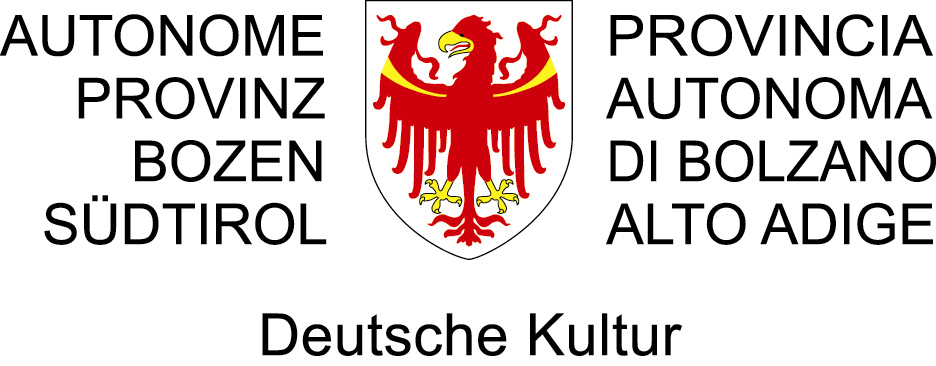 